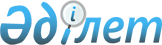 О внесении изменений и дополнений в некоторые приказы Министра финансов Республики КазахстанПриказ Заместителя Премьер-Министра - Министра финансов Республики Казахстан от 24 мая 2022 года № 527
      ПРИКАЗЫВАЮ: 
      1. Внести в приказ Министра финансов Республики Казахстан от 18 сентября 2014 года № 403 "Некоторые вопросы Единой бюджетной классификации Республики Казахстан" (зарегистрирован в Реестре государственной регистрации нормативных правовых актов под № 9756) следующие изменения и дополнения:
      в Единой бюджетной классификации Республики Казахстан, утвержденной указанным приказом: 
      в классификацию поступлений бюджета:
      в категории 1 "Налоговые поступления":
      в наименование класса 05 "Внутренние налоги на товары, работы и услуги" внесено изменение на государственном языке, текст на русском языке не изменяется;
      в категории 2 "Неналоговые поступления":
      в наименование класса 01 "Доходы от государственной собственности", подкласса 4 "Доходы на доли участия в юридических лицах, находящиеся в государственной собственности" внесено изменение на государственном языке, текст на русском языке не изменяется;
      в наименование класса 02 "Поступления от реализации товаров (работ, услуг) государственными учреждениями, финансируемыми из государственного бюджета", подкласса 1 "Поступления от реализации товаров (работ, услуг) государственными учреждениями, финансируемыми из государственного бюджета" и специфик 01 "Поступления от реализации товаров (работ, услуг) государственными учреждениями, финансируемыми из республиканского бюджета" и 02 "Поступления от реализации товаров (работ, услуг), предоставляемых государственными учреждениями, финансируемыми из местного бюджета" внесено изменение на государственном языке, текст на русском языке не изменяется;
      в функциональной классификации расходов бюджета:
      в функциональной группе 01 "Государственные услуги общего характера":
      в функциональной подгруппе 1 "Представительные, исполнительные и другие органы, выполняющие общие функции государственного управления":
      по администратору бюджетных программ 101 "Администрация Президента Республики Казахстан":
      в наименование бюджетных программ 001 "Услуги по обеспечению деятельности Главы государства", 002 "Услуги по прогнозно-аналитическому обеспечению стратегических аспектов внутренней и внешней политики государства", 003 "Услуги по обеспечению сохранности архивного фонда, печатных изданий и их специальному использованию" и 007 "Услуги по обеспечению деятельности Службы центральных коммуникаций" внесено изменение на государственном языке, текст на русском языке не изменяется;
      по администратору бюджетных программ 104 "Канцелярия Премьер-Министра Республики Казахстан":
      в наименование бюджетной программы 001 "Услуги по обеспечению деятельности Премьер-Министра Республики Казахстан" внесено изменение на государственном языке, текст на русском языке не изменяется;
      по администратору бюджетных программ 106 "Национальный центр по правам человека":
      в наименование бюджетной программы 001 "Услуги по наблюдению за соблюдением прав и свобод человека и гражданина" внесено изменение на государственном языке, текст на русском языке не изменяется;
      по администратору бюджетных программ 107 "Аппарат Высшего Судебного Совета Республики Казахстан":
      в наименование бюджетной программы 001 "Услуги по обеспечению деятельности Высшего Судебного Совета Республики Казахстан" внесено изменение на государственном языке, текст на русском языке не изменяется;
      по администратору бюджетных программ 108 "Канцелярия Первого Президента Республики Казахстан – Елбасы":
      в наименование бюджетных программ 001 "Услуги по обеспечению деятельности Первого Президента Республики Казахстан – Елбасы" и 008 "Услуги по обеспечению деятельности Библиотеки Первого Президента Республики Казахстан – Елбасы внесено изменение на государственном языке, текст на русском языке не изменяется;
      по администратору бюджетных программ 110 "Аппарат маслихата области":
      по бюджетной программе 001 "Услуги по обеспечению деятельности маслихата области":
      дополнить бюджетной подпрограммой 055 следующего содержания:
      "055 За счет гарантированного трансферта из Национального фонда Республики Казахстан";
      дополнить бюджетной программой 005 и бюджетными подпрограммами 011 и 015 следующего содержания:
      "005 Повышение эффективности деятельности депутатов маслихатов
      011 За счет трансфертов из республиканского бюджета
      015 За счет средств местного бюджета";
      по администратору бюджетных программ 111 "Аппарат маслихата города республиканского значения, столицы":
      по бюджетной программе 001 "Услуги по обеспечению деятельности маслихата города республиканского значения, столицы":
      дополнить бюджетной подпрограммой 055 следующего содержания:
      "055 За счет гарантированного трансферта из Национального фонда Республики Казахстан";
      дополнить бюджетной программой 005 и бюджетными подпрограммами 011 и 015 следующего содержания:
      "005 Повышение эффективности деятельности депутатов маслихатов
      011 За счет трансфертов из республиканского бюджета
      015 За счет средств местного бюджета";
      по администратору бюджетных программ 112 "Аппарат маслихата района (города областного значения)":
      по бюджетной программе 001 "Услуги по обеспечению деятельности маслихата района (города областного значения)":
      дополнить бюджетной подпрограммой 055 следующего содержания:
      "055 За счет гарантированного трансферта из Национального фонда Республики Казахстан";
      дополнить бюджетной программой 005 и бюджетными подпрограммами 011 и 015 следующего содержания:
      "005 Повышение эффективности деятельности депутатов маслихатов
      011 За счет трансфертов из республиканского бюджета
      015 За счет средств местного бюджета";
      по администратору бюджетных программ 120 "Аппарат акима области":
      по бюджетным программам 001 "Услуги по обеспечению деятельности акима области", 009 "Обеспечение и проведение выборов акимов городов районного значения, сел, поселков, сельских округов" и 113 "Целевые текущие трансферты нижестоящим бюджетам":
      дополнить бюджетной подпрограммой 055 следующего содержания:
      "055 За счет гарантированного трансферта из Национального фонда Республики Казахстан";
      по администратору бюджетных программ 121 "Аппарат акима города республиканского значения, столицы":
      по бюджетной программе 001 "Услуги по обеспечению деятельности акима города республиканского значения, столицы":
      дополнить бюджетной подпрограммой 055 следующего содержания:
      "055 За счет гарантированного трансферта из Национального фонда Республики Казахстан";
      по администратору бюджетных программ 122 "Аппарат акима района (города областного значения)":
      по бюджетным программам 001 "Услуги по обеспечению деятельности акима района (города областного значения)" и 113 "Целевые текущие трансферты нижестоящим бюджетам":
      дополнить бюджетной подпрограммой 055 следующего содержания:
      "055 За счет гарантированного трансферта из Национального фонда Республики Казахстан";
      по администратору бюджетных программ 123 "Аппарат акима района в городе":
      по бюджетной программе 001 "Услуги по обеспечению деятельности акима района в городе":
      дополнить бюджетной подпрограммой 055 следующего содержания:
      "055 За счет гарантированного трансферта из Национального фонда Республики Казахстан";
      по администратору бюджетных программ 124 "Аппарат акима города районного значения, села, поселка, сельского округа":
      по бюджетной программе 001 "Услуги по обеспечению деятельности акима города районного значения, села, поселка, сельского округа":
      дополнить бюджетной подпрограммой 055 следующего содержания:
      "055 За счет гарантированного трансферта из Национального фонда Республики Казахстан";
      по администратору бюджетных программ 263 "Управление внутренней политики области":
      по бюджетной программе 075 "Обеспечение деятельности Ассамблеи народа Казахстана области":
      дополнить бюджетной подпрограммой 055 следующего содержания:
      "055 За счет гарантированного трансферта из Национального фонда Республики Казахстан";
      по администратору бюджетных программ 282 "Ревизионная комиссия области":
      по бюджетной программе 001 "Услуги по обеспечению деятельности ревизионной комиссии области":
      дополнить бюджетной подпрограммой 055 следующего содержания:
      "055 За счет гарантированного трансферта из Национального фонда Республики Казахстан";
      по администратору бюджетных программ 325 "Управление общественного развития города республиканского значения, столицы":
      по бюджетной программе 013 "Обеспечение деятельности Ассамблеи народа Казахстана города республиканского значения, столицы":
      дополнить бюджетной подпрограммой 055 следующего содержания:
      "055 За счет гарантированного трансферта из Национального фонда Республики Казахстан";
      по администратору бюджетных программ 362 "Управление внутренней политики города республиканского значения, столицы":
      по бюджетной программе 013 "Обеспечение деятельности Ассамблеи народа Казахстана города республиканского значения, столицы":
      дополнить бюджетной подпрограммой 055 следующего содержания:
      "055 За счет гарантированного трансферта из Национального фонда Республики Казахстан";
      по администратору бюджетных программ 379 "Ревизионная комиссия города республиканского значения, столицы":
      по бюджетной программе 001 "Услуги по обеспечению деятельности ревизионной комиссии города республиканского значения, столицы":
      дополнить бюджетной подпрограммой 055 следующего содержания:
      "055 За счет гарантированного трансферта из Национального фонда Республики Казахстан";
      по администратору бюджетных программ 626 "Агентство по стратегическому планированию и реформам Республики Казахстан":
      в наименование бюджетной программы 001 "Услуги по содействию в формировании и эффективной реализации реформ, осуществление государственной политики в сферах стратегического планирования, государственной статистической деятельности, участие в совершенствовании системы государственного управления и квазигосударственного сектора" внесено изменение на государственном языке, текст на русском языке не изменяется;
      по администратору бюджетных программ 693 "Управление материально-технического обеспечения":
      в наименование бюджетной программы 001 "Услуги по обеспечению деятельности Парламента Республики Казахстан" внесено изменение на государственном языке, текст на русском языке не изменяется;
      по администратору бюджетных программ 694 "Управление Делами Президента Республики Казахстан":
      наименование бюджетной программы 001 "Услуги по обеспечению осуществления государственных функций и полномочий Управления делами Президента Республики Казахстан" изложить в следующей редакции:
      "001 Услуги по обеспечению осуществления государственных функций и полномочий Управления Делами Президента Республики Казахстан";
      дополнить бюджетной программой 055 следующего содержания:
      "055 Обновление парка автомашин для государственных органов";
      по администратору бюджетных программ 747 "Управление информации и общественного развития области":
      по бюджетной программе 075 "Обеспечение деятельности Ассамблеи народа Казахстана области":
      дополнить бюджетной подпрограммой 055 следующего содержания:
      "055 За счет гарантированного трансферта из Национального фонда Республики Казахстан";
      в функциональной подгруппе 2 "Финансовая деятельность":
      по администратору бюджетных программ 124 "Аппарат акима города районного значения, села, поселка, сельского округа":
      по бюджетной программе 053 "Управление коммунальным имуществом города районного значения, села, поселка, сельского округа":
      дополнить бюджетной подпрограммой 055 следующего содержания:
      "055 За счет гарантированного трансферта из Национального фонда Республики Казахстан";
      по администратору бюджетных программ 217 "Министерство финансов Республики Казахстан":
      в наименование бюджетных программ 072 "Реформирование системы налогового администрирования" и 205 "Модернизация и техническое дооснащение пунктов пропуска на границе" внесено изменение на государственном языке, текст на русском языке не изменяется;
      по администратору бюджетных программ 257 "Управление финансов области":
      по бюджетным программам 001 "Услуги по реализации государственной политики в области исполнения местного бюджета и управления коммунальной собственностью" и 113 "Целевые текущие трансферты нижестоящим бюджетам":
      дополнить бюджетной подпрограммой 055 следующего содержания:
      "055 За счет гарантированного трансферта из Национального фонда Республики Казахстан";
      по администратору бюджетных программ 318 "Управление государственных активов города республиканского значения, столицы":
      по бюджетной программе 001 "Услуги по реализации государственной политики в области коммунального имущества и государственных закупок на местном уровне":
      дополнить бюджетной подпрограммой 055 следующего содержания:
      "055 За счет гарантированного трансферта из Национального фонда Республики Казахстан";
      по администратору бюджетных программ 406 "Счетный комитет по контролю за исполнением республиканского бюджета":
      в наименование бюджетной программы 001 "Услуги по обеспечению контроля за исполнением республиканского бюджета" внесено изменение на государственном языке, текст на русском языке не изменяется;
      по администратору бюджетных программ 452 "Отдел финансов района (города областного значения)":
      по бюджетным программам 001 "Услуги по реализации государственной политики в области исполнения бюджета и управления коммунальной собственностью района (города областного значения)" и 113 "Целевые текущие трансферты нижестоящим бюджетам":
      дополнить бюджетной подпрограммой 055 следующего содержания:
      "055 За счет гарантированного трансферта из Национального фонда Республики Казахстан";
      по администратору бюджетных программ 489 "Отдел государственных активов и закупок района (города областного значения)":
      по бюджетной программе 001 "Услуги по реализации государственной политики в области управления государственных активов и закупок на местном уровне":
      дополнить бюджетной подпрограммой 055 следующего содержания:
      "055 За счет гарантированного трансферта из Национального фонда Республики Казахстан";
      по администратору бюджетных программ 625 "Агентство Республики Казахстан по регулированию и развитию финансового рынка":
      по бюджетной программе 001 "Формирование и реализация государственной политики по регулированию и развитию финансового рынка":
      наименование бюджетной подпрограммы 100 "Обеспечение регулирования и развития финансового рынка" изложить в следующей редакции:
      "100 Обеспечение деятельности уполномоченного органа в сфере формирования и реализации государственной политики по регулированию и развитию финансового рынка";
      по администратору бюджетных программ 718 "Управление государственных закупок области":
      по бюджетной программе 001 "Услуги по реализации государственной политики в области государственных закупок на местном уровне":
      дополнить бюджетной подпрограммой 055 следующего содержания:
      "055 За счет гарантированного трансферта из Национального фонда Республики Казахстан";
      по администратору бюджетных программ 733 "Управление по государственным закупкам и коммунальной собственности области":
      по бюджетной программе 001 "Услуги по реализации государственной политики в области управления государственных активов и закупок на местном уровне":
      дополнить бюджетной подпрограммой 055 следующего содержания:
      "055 За счет гарантированного трансферта из Национального фонда Республики Казахстан";
      по администратору бюджетных программ 751 "Управление финансов и государственных активов области":
      по бюджетным программам 001 "Услуги по реализации государственной политики в области исполнения местного бюджета и управления коммунальной собственностью" и 113 "Целевые текущие трансферты нижестоящим бюджетам":
      дополнить бюджетной подпрограммой 055 следующего содержания:
      "055 За счет гарантированного трансферта из Национального фонда Республики Казахстан";
      по администратору бюджетных программ 805 "Отдел государственных закупок района (города областного значения)":
      по бюджетной программе 001 "Услуги по реализации государственной политики в области государственных закупок на местном уровне":
      дополнить бюджетной подпрограммой 055 следующего содержания:
      "055 За счет гарантированного трансферта из Национального фонда Республики Казахстан";
      в функциональной подгруппе 3 "Внешнеполитическая деятельность":
      по администратору бюджетных программ 204 "Министерство иностранных дел Республики Казахстан":
      в наименование бюджетной программы 001 "Услуги по координации внешнеполитической деятельности" внесено изменение на государственном языке, текст на русском языке не изменяется;
      в функциональной подгруппе 5 "Планирование и статистическая деятельность":
      по администратору бюджетных программ 243 "Министерство национальной экономики Республики Казахстан":
      наименование бюджетной программы 007 "Повышение конкурентоспособности регионов и совершенствование государственного управления" изложить в следующей редакции:
      "007 Повышение конкурентоспособности регионов и совершенствование государственного управления, развитие системы проектного управления в деятельности государственных органов";
      по администратору бюджетных программ 258 "Управление экономики и бюджетного планирования области":
      по бюджетной программе 001 "Услуги по реализации государственной политики в области формирования и развития экономической политики, системы государственного планирования":
      дополнить бюджетной подпрограммой 055 следующего содержания:
      "055 За счет гарантированного трансферта из Национального фонда Республики Казахстан";
      по администратору бюджетных программ 320 "Управление стратегии и бюджета города республиканского значения, столицы":
      по бюджетной программе 001 "Услуги по реализации государственной политики в области экономической политики, планирования и исполнения бюджета":
      дополнить бюджетной подпрограммой 055 следующего содержания:
      "055 За счет гарантированного трансферта из Национального фонда Республики Казахстан";
      по администратору бюджетных программ 453 "Отдел экономики и бюджетного планирования района (города областного значения)":
      по бюджетной программе 001 "Услуги по реализации государственной политики в области формирования и развития экономической политики, системы государственного планирования":
      дополнить бюджетной подпрограммой 055 следующего содержания:
      "055 За счет гарантированного трансферта из Национального фонда Республики Казахстан";
      по администратору бюджетных программ 727 "Управление экономики области":
      по бюджетной программе 001 "Услуги по реализации государственной политики в области формирования и развития экономической политики области":
      дополнить бюджетной подпрограммой 055 следующего содержания:
      "055 За счет гарантированного трансферта из Национального фонда Республики Казахстан";
      по администратору бюджетных программ 750 "Управление стратегии и экономического развития области":
      по бюджетной программе 001 "Услуги по реализации государственной политики в области формирования и развития экономической политики, системы государственного планирования":
      дополнить бюджетной подпрограммой 055 следующего содержания:
      "055 За счет гарантированного трансферта из Национального фонда Республики Казахстан";
      в функциональной подгруппе 6 "Общие кадровые вопросы":
      по администратору бюджетных программ 608 "Агентство Республики Казахстан по делам государственной службы":
      в наименование бюджетной программы 012 "Услуги по тестированию кадров государственной службы республики" внесено изменение на государственном языке, текст на русском языке не изменяется;
      в функциональной подгруппе 9 "Прочие государственные услуги общего характера":
      по администратору бюджетных программ 201 "Министерство внутренних дел Республики Казахстан":
      в наименование бюджетной программы 001 "Услуги по определению и организации реализации государственной политики в области охраны общественного порядка и обеспечения общественной безопасности, уголовно-исполнительной системы" внесено изменение на государственном языке, текст на русском языке не изменяется;
      по администратору бюджетных программ 207 "Министерство экологии, геологии и природных ресурсов Республики Казахстан":
      в наименование бюджетной программы 001 "Услуги по координации деятельности в сфере экологии, геологии и природных ресурсов" внесено изменение на государственном языке, текст на русском языке не изменяется;
      по администратору бюджетных программ 209 "Министерство информации и общественного развития Республики Казахстан":
      по бюджетной программе 001 "Формирование государственной политики в сфере информации и общественного развития":
      дополнить бюджетной подпрограммой 103 следующего содержания:
      "103 Проведение социологических, аналитических исследований и оказание консалтинговых услуг";
      по администратору бюджетных программ 217 "Министерство финансов Республики Казахстан":
      в наименование бюджетной программы 001 "Услуги по обеспечению бюджетного планирования, исполнения и контроля за исполнением государственного бюджета" внесено изменение на государственном языке, текст на русском языке не изменяется;
      по администратору бюджетных программ 223 "Министерство цифрового развития, инноваций и аэрокосмической промышленности Республики Казахстан":
      по бюджетной программе 001 "Формирование и реализация политики государства в сфере цифровизации, инноваций, аэрокосмической и электронной промышленности, информационной безопасности в сфере информатизации и связи (кибербезопасности), топографо-геодезии и картографии":
      дополнить бюджетной подпрограммой 103 следующего содержания:
      "103 Проведение социологических, аналитических исследований и оказание консалтинговых услуг";
      по администратору бюджетных программ 243 "Министерство национальной экономики Республики Казахстан":
      в наименование бюджетной программы 001 "Услуги по формированию государственной политики по привлечению инвестиций, развитию экономической политики, регулированию деятельности субъектов естественных монополий, координации деятельности в области регионального развития и развития предпринимательства" внесено изменение на государственном языке, текст на русском языке не изменяется;
      по администратору бюджетных программ 269 "Управление по делам религий области":
      по бюджетным программам 001 "Услуги по реализации государственной политики в сфере религиозной деятельности на местном уровне" и 005 "Изучение и анализ религиозной ситуации в регионе":
      дополнить бюджетной подпрограммой 055 следующего содержания:
      "055 За счет гарантированного трансферта из Национального фонда Республики Казахстан";
      по администратору бюджетных программ 289 "Управление предпринимательства и туризма области":
      по бюджетной программе 001 "Услуги по реализации государственной политики на местном уровне в области развития предпринимательства и туризма":
      дополнить бюджетной подпрограммой 055 следующего содержания:
      "055 За счет гарантированного трансферта из Национального фонда Республики Казахстан";
      по администратору бюджетных программ 369 "Управление по делам религий города республиканского значения, столицы":
      по бюджетным программам 001 "Услуги по реализации государственной политики в области религиозной деятельности на местном уровне" и 005 "Изучение и анализ религиозной ситуации в регионе":
      дополнить бюджетной подпрограммой 055 следующего содержания:
      "055 За счет гарантированного трансферта из Национального фонда Республики Казахстан";
      по администратору бюджетных программ 454 "Отдел предпринимательства и сельского хозяйства района (города областного значения)":
      по бюджетной программе 001 "Услуги по реализации государственной политики на местном уровне в области развития предпринимательства и сельского хозяйства":
      дополнить бюджетной подпрограммой 055 следующего содержания:
      "055 За счет гарантированного трансферта из Национального фонда Республики Казахстан";
      по администратору бюджетных программ 458 "Отдел жилищно-коммунального хозяйства, пассажирского транспорта и автомобильных дорог района (города областного значения)":
      по бюджетным программам 001 "Услуги по реализации государственной политики на местном уровне в области жилищно-коммунального хозяйства, пассажирского транспорта и автомобильных дорог", 113 "Целевые текущие трансферты нижестоящим бюджетам" и 114 "Целевые трансферты на развитие нижестоящим бюджетам":
      дополнить бюджетной подпрограммой 055 следующего содержания:
      "055 За счет гарантированного трансферта из Национального фонда Республики Казахстан";
      по администратору бюджетных программ 459 "Отдел экономики и финансов района (города областного значения)":
      по бюджетным программам 001 "Услуги по реализации государственной политики в области формирования и развития экономической политики, государственного планирования, исполнения бюджета и управления коммунальной собственностью района (города областного значения)" и 113 "Целевые текущие трансферты нижестоящим бюджетам":
      дополнить бюджетной подпрограммой 055 следующего содержания:
      "055 За счет гарантированного трансферта из Национального фонда Республики Казахстан";
      по администратору бюджетных программ 475 "Отдел предпринимательства, сельского хозяйства и ветеринарии района (города областного значения)":
      по бюджетной программе 001 "Услуги по реализации государственной политики на местном уровне в области развития предпринимательства, сельского хозяйства и ветеринарии":
      дополнить бюджетной подпрограммой 055 следующего содержания:
      "055 За счет гарантированного трансферта из Национального фонда Республики Казахстан";
      по администратору бюджетных программ 482 "Отдел предпринимательства и туризма района (города областного значения)":
      по бюджетной программе 001 "Услуги по реализации государственной политики на местном уровне в области развития предпринимательства и туризма":
      дополнить бюджетной подпрограммой 055 следующего содержания:
      "055 За счет гарантированного трансферта из Национального фонда Республики Казахстан";
      по администратору бюджетных программ 483 "Отдел жилищно-коммунального хозяйства, пассажирского транспорта, автомобильных дорог, строительства и жилищной инспекции района (города областного значения)":
      по бюджетной программе 001 "Услуги по реализации государственной политики на местном уровне в области жилищно-коммунального хозяйства, пассажирского транспорта, автомобильных дорог, строительства и жилищной инспекции":
      дополнить бюджетной подпрограммой 055 следующего содержания:
      "055 За счет гарантированного трансферта из Национального фонда Республики Казахстан";
      по администратору бюджетных программ 486 "Отдел земельных отношений, архитектуры и градостроительства района (города областного значения)":
      по бюджетной программе 001 "Услуги по реализации государственной политики в области регулирования земельных отношений, архитектуры и градостроительства на местном уровне":
      дополнить бюджетной подпрограммой 055 следующего содержания:
      "055 За счет гарантированного трансферта из Национального фонда Республики Казахстан";
      по администратору бюджетных программ 490 "Отдел коммунального хозяйства, пассажирского транспорта и автомобильных дорог района (города областного значения)":
      по бюджетной программе 001 "Услуги по реализации государственной политики на местном уровне в области коммунального хозяйства, пассажирского транспорта и автомобильных дорог":
      дополнить бюджетной подпрограммой 055 следующего содержания:
      "055 За счет гарантированного трансферта из Национального фонда Республики Казахстан";
      по администратору бюджетных программ 492 "Отдел жилищно-коммунального хозяйства, пассажирского транспорта, автомобильных дорог и жилищной инспекции района (города областного значения)":
      по бюджетным программам 001 "Услуги по реализации государственной политики на местном уровне в области жилищно-коммунального хозяйства, пассажирского транспорта, автомобильных дорог и жилищной инспекции", 113 "Целевые текущие трансферты нижестоящим бюджетам" и 114 "Целевые трансферты на развитие нижестоящим бюджета":
      дополнить бюджетной подпрограммой 055 следующего содержания:
      "055 За счет гарантированного трансферта из Национального фонда Республики Казахстан";
      по администратору бюджетных программ 493 "Отдел предпринимательства, промышленности и туризма района (города областного значения)":
      по бюджетной программе 001 "Услуги по реализации государственной политики на местном уровне в области развития предпринимательства, промышленности и туризма":
      дополнить бюджетной подпрограммой 055 следующего содержания:
      "055 За счет гарантированного трансферта из Национального фонда Республики Казахстан";
      по администратору бюджетных программ 494 "Отдел предпринимательства и промышленности района (города областного значения)":
      по бюджетной программе 001 "Услуги по реализации государственной политики на местном уровне в области развития предпринимательства и промышленности":
      дополнить бюджетной подпрограммой 055 следующего содержания:
      "055 За счет гарантированного трансферта из Национального фонда Республики Казахстан";
      по администратору бюджетных программ 495 "Отдел архитектуры, строительства, жилищно-коммунального хозяйства, пассажирского транспорта и автомобильных дорог района (города областного значения)":
      по бюджетным программам 001 "Услуги по реализации государственной политики на местном уровне в области архитектуры, строительства, жилищно-коммунального хозяйства, пассажирского транспорта и автомобильных дорог", 113 "Целевые текущие трансферты нижестоящим бюджетам" и 114 "Целевые трансферты на развитие нижестоящим бюджета":
      дополнить бюджетной подпрограммой 055 следующего содержания:
      "055 За счет гарантированного трансферта из Национального фонда Республики Казахстан";
      по администратору бюджетных программ 628 "Агентство Республики Казахстан по финансовому мониторингу":
      в наименование бюджетной программы 001 "Услуги по обеспечению противодействия легализации (отмыванию) доходов и финансированию терроризма, борьбы с экономическими и финансовыми правонарушениями" внесено изменение на государственном языке, текст на русском языке не изменяется;
      по администратору бюджетных программ 700 "Управление недропользования, окружающей среды и водных ресурсов области":
      по бюджетной программе 001 "Услуги по реализации государственной политики в сфере недропользования, окружающей среды и водных ресурсов на местном уровне":
      дополнить бюджетной подпрограммой 055 следующего содержания:
      "055 За счет гарантированного трансферта из Национального фонда Республики Казахстан";
      по администратору бюджетных программ 730 "Управление по обеспечению деятельности специального представителя Президента Республики Казахстан на комплексе "Байконур"":
      по бюджетной программе 001 "Услуги по обеспечению деятельности специального представителя Президента Республики Казахстан на комплексе "Байконур"":
      дополнить бюджетной подпрограммой 055 следующего содержания:
      "055 За счет гарантированного трансферта из Национального фонда Республики Казахстан";
      по администратору бюджетных программ 801 "Отдел занятости, социальных программ и регистрации актов гражданского состояния района (города областного значения)":
      по бюджетным программам 001 "Услуги по реализации государственной политики на местном уровне в сфере занятости, социальных программ и регистрации актов гражданского состояния" и 113 "Целевые текущие трансферты нижестоящим бюджетам":
      дополнить бюджетной подпрограммой 055 следующего содержания:
      "055 За счет гарантированного трансферта из Национального фонда Республики Казахстан";
      по администратору бюджетных программ 809 "Отдел жилищно-коммунального хозяйства, пассажирского транспорта, автомобильных дорог, строительства, архитектуры и градостроительства района (города областного значения)":
      по бюджетным программам 001 "Услуги по реализации государственной политики на местном уровне в области жилищно-коммунального хозяйства, пассажирского транспорта, автомобильных дорог, строительства, архитектуры и градостроительства" и 113 "Целевые текущие трансферты нижестоящим бюджетам":
      дополнить бюджетной подпрограммой 055 следующего содержания:
      "055 За счет гарантированного трансферта из Национального фонда Республики Казахстан";
      по администратору бюджетных программ 810 "Отдел реального сектора экономики района (города областного значения)":
      по бюджетным программам 001 "Услуги по реализации государственной политики на местном уровне в области жилищно-коммунального хозяйства, пассажирского транспорта, автомобильных дорог, строительства, архитектуры и градостроительства" и 113 "Целевые текущие трансферты нижестоящим бюджетам":
      дополнить бюджетной подпрограммой 055 следующего содержания:
      "055 За счет гарантированного трансферта из Национального фонда Республики Казахстан";
      в функциональной группе 02 "Оборона":
      в функциональной подгруппе 1 "Военные нужды":
      по администратору бюджетных программ 120 "Аппарат акима области":
      по бюджетным программам 010 "Мероприятия в рамках исполнения всеобщей воинской обязанности" и 011 "Подготовка территориальной обороны и территориальная оборона областного масштаба":
      дополнить бюджетной подпрограммой 055 следующего содержания:
      "055 За счет гарантированного трансферта из Национального фонда Республики Казахстан";
      по администратору бюджетных программ 121 "Аппарат акима города республиканского значения, столицы":
      по бюджетным программам 010 "Мероприятия в рамках исполнения всеобщей воинской обязанности" и 011 "Подготовка территориальной обороны и территориальная оборона города республиканского значения, столицы":
      дополнить бюджетной подпрограммой 055 следующего содержания:
      "055 За счет гарантированного трансферта из Национального фонда Республики Казахстан";
      по администратору бюджетных программ 122 "Аппарат акима района (города областного значения)":
      по бюджетной программе 005 "Мероприятия в рамках исполнения всеобщей воинской обязанности":
      дополнить бюджетной подпрограммой 055 следующего содержания:
      "055 За счет гарантированного трансферта из Национального фонда Республики Казахстан";
      по администратору бюджетных программ 208 "Министерство обороны Республики Казахстан":
      в наименование бюджетной программы 001 "Услуги по определению и реализации государственной политики в области организации обороны и Вооруженных Сил Республики Казахстан" внесено изменение на государственном языке, текст на русском языке не изменяется;
      по администратору бюджетных программ 296 "Управление по мобилизационной подготовке области":
      по бюджетным программам 003 "Мероприятия в рамках исполнения всеобщей воинской обязанности" и 007 "Подготовка территориальной обороны и территориальная оборона областного масштаба":
      дополнить бюджетной подпрограммой 055 следующего содержания:
      "055 За счет гарантированного трансферта из Национального фонда Республики Казахстан";
      по администратору бюджетных программ 736 "Управление по мобилизационной подготовке и гражданской защите области":
      по бюджетным программам 003 "Мероприятия в рамках исполнения всеобщей воинской обязанности" и 007 "Подготовка территориальной обороны и территориальная оборона областного масштаба":
      дополнить бюджетной подпрограммой 055 следующего содержания:
      "055 За счет гарантированного трансферта из Национального фонда Республики Казахстан";
      в функциональной подгруппе 2 "Организация работы по чрезвычайным ситуациям":
      по администратору бюджетных программ 120 "Аппарат акима области":
      по бюджетной программе 012 "Мобилизационная подготовка и мобилизация областного масштаба":
      дополнить бюджетной подпрограммой 055 следующего содержания:
      "055 За счет гарантированного трансферта из Национального фонда Республики Казахстан";
      по администратору бюджетных программ 121 "Аппарат акима города республиканского значения, столицы":
      по бюджетной программе 012 "Мобилизационная подготовка и мобилизация города республиканского значения, столицы":
      дополнить бюджетной подпрограммой 055 следующего содержания:
      "055 За счет гарантированного трансферта из Национального фонда Республики Казахстан";
      по администратору бюджетных программ 122 "Аппарат акима района (города областного значения)":
      по бюджетным программам 006 "Предупреждение и ликвидация чрезвычайных ситуаций масштаба района (города областного значения)" и 007 "Мероприятия по профилактике и тушению степных пожаров районного (городского) масштаба, а также пожаров в населенных пунктах, в которых не созданы органы государственной противопожарной службы":
      дополнить бюджетной подпрограммой 055 следующего содержания:
      "055 За счет гарантированного трансферта из Национального фонда Республики Казахстан";
      по администратору бюджетных программ 202 "Министерство по чрезвычайным ситуациям Республики Казахстан":
      в наименование бюджетной программы 001 "Услуги по определению и организации реализации государственной политики в области предупреждения и ликвидации чрезвычайных ситуаций природного и техногенного характера, промышленной безопасности, формированию и реализации государственного материального резерва" внесено изменение на государственном языке, текст на русском языке не изменяется;
      по администратору бюджетных программ 296 "Управление по мобилизационной подготовке области":
      по бюджетной программе 001 "Услуги по реализации государственной политики на местном уровне в области мобилизационной подготовки" и 005 "Мобилизационная подготовка и мобилизация областного масштаба":
      дополнить бюджетной подпрограммой 055 следующего содержания:
      "055 За счет гарантированного трансферта из Национального фонда Республики Казахстан";
      по администратору бюджетных программ 736 "Управление по мобилизационной подготовке и гражданской защите области":
      по бюджетным программам 001 "Услуги по реализации государственной политики на местном уровне в области мобилизационной подготовки и гражданской защиты" и 005 "Мобилизационная подготовка и мобилизация областного масштаба":
      дополнить бюджетной подпрограммой 055 следующего содержания:
      "055 За счет гарантированного трансферта из Национального фонда Республики Казахстан";
      в функциональной группе 03 "Общественный порядок, безопасность, правовая, судебная, уголовно-исполнительная деятельность":
      в функциональной подгруппе 1 "Правоохранительная деятельность":
      по администратору бюджетных программ 201 "Министерство внутренних дел Республики Казахстан":
      по бюджетной программе 076 "Охрана общественного порядка и обеспечение общественной безопасности":
      дополнить бюджетными подпрограммами 133 и 146 следующего содержания:
      "133 Целевые текущие трансферты бюджету города Алматы на восстановление материально-технической базы органов внутренних дел
      146 Целевые текущие трансферты областным бюджетам, бюджету города республиканского значения, столицы на содержание и материально-техническое оснащение дополнительной штатной численности органов внутренних дел";
      по администратору бюджетных программ 252 "Исполнительный орган внутренних дел, финансируемый из областного бюджета":
      по бюджетной программе 001 "Услуги по реализации государственной политики в области обеспечения охраны общественного порядка и безопасности на территории области":
      дополнить бюджетной подпрограммой 055 следующего содержания:
      "055 За счет гарантированного трансферта из Национального фонда Республики Казахстан";
      по администратору бюджетных программ 352 "Исполнительный орган внутренних дел, финансируемый из бюджета города республиканского значения, столицы":
      по бюджетной программе 001 "Услуги по реализации государственной политики в области обеспечения охраны общественного порядка и безопасности на территории города республиканского значения, столицы":
      дополнить бюджетной подпрограммой 055 следующего содержания:
      "055 За счет гарантированного трансферта из Национального фонда Республики Казахстан";
      в функциональной подгруппе 3 "Судебная деятельность":
      по администратору бюджетных программ 501 "Верховный Суд Республики Казахстан":
      по бюджетной программе 001 "Обеспечение судебными органами судебной защиты прав, свобод и законных интересов граждан и организаций":
      дополнить бюджетной подпрограммой 107 следующего содержания:
      "107 Модернизация компонентов "Автоматизированной информационно-аналитической системы судебных органов Республики Казахстан "Төрелік 2.0"";
      в функциональной подгруппе 5 "Деятельность по обеспечению безопасности личности, общества и государства":
      по администратору бюджетных программ 104 "Канцелярия Премьер-Министра Республики Казахстан":
      в наименование бюджетной программы 003 "Услуги по обеспечению фельдъегерской связью государственных учреждений" внесено изменение на государственном языке, текст на русском языке не изменяется;
      в функциональной подгруппе 6 "Уголовно-исполнительная система":
      по администратору бюджетных программ 201 "Министерство внутренних дел Республики Казахстан":
      по бюджетной программе 077 "Организация деятельности уголовно-исполнительной системы":
      дополнить бюджетной подпрограммой 102 следующего содержания:
      "102 Строительство, реконструкция объектов уголовно-исполнительной системы";
      по администратору бюджетных программ 801 "Отдел занятости, социальных программ и регистрации актов гражданского состояния района (города областного значения)":
      по бюджетной программе 039 "Организация и осуществление социальной адаптации и реабилитации лиц, отбывших уголовные наказания":
      дополнить бюджетной подпрограммой 055 следующего содержания:
      "055 За счет гарантированного трансферта из Национального фонда Республики Казахстан";
      в функциональной подгруппе 9 "Прочие услуги в области общественного порядка и безопасности":
      по администратору бюджетных программ 221 "Министерство юстиции Республики Казахстан":
      в наименование бюджетной программы 065 "Услуги по судебным экспертизам" внесено изменение на государственном языке, текст на русском языке не изменяется;
      по администратору бюджетных программ 458 "Отдел жилищно-коммунального хозяйства, пассажирского транспорта и автомобильных дорог района (города областного значения)":
      по бюджетной программе 021 "Обеспечение безопасности дорожного движения в населенных пунктах":
      дополнить бюджетной подпрограммой 055 следующего содержания:
      "055 За счет гарантированного трансферта из Национального фонда Республики Казахстан";
      по администратору бюджетных программ 499 "Отдел регистрации актов гражданского состояния района (города областного значения)":
      по бюджетной программе 001 "Услуги по реализации государственной политики на местном уровне в области регистрации актов гражданского состояния":
      дополнить бюджетной подпрограммой 055 следующего содержания:
      "055 За счет гарантированного трансферта из Национального фонда Республики Казахстан";
      в функциональной группе 04 "Образование":
      в функциональной подгруппе 1 "Дошкольное воспитание и обучение":
      по администратору бюджетных программ 261 "Управление образования области":
      по бюджетным программам 081 "Дошкольное воспитание и обучение", 200 "Обеспечение деятельности организаций дошкольного воспитания и обучения и организация в них медицинского обслуживания" и 202 "Реализация государственного образовательного заказа в дошкольных организациях образования":
      дополнить бюджетной подпрограммой 055 следующего содержания:
      "055 За счет гарантированного трансферта из Национального фонда Республики Казахстан";
      по администратору бюджетных программ 360 "Управление образования города республиканского значения, столицы":
      по бюджетной программе 034 "Дошкольное воспитание и обучение":
      дополнить бюджетной подпрограммой 055 следующего содержания:
      "055 За счет гарантированного трансферта из Национального фонда Республики Казахстан";
      по администратору бюджетных программ 753 "Управление развития человеческого потенциала области":
      по бюджетным программам 200 "Обеспечение деятельности организаций дошкольного воспитания и обучения и организация в них медицинского обслуживания" и 202 "Реализация государственного образовательного заказа в дошкольных организациях образования":
      дополнить бюджетной подпрограммой 055 следующего содержания:
      "055 За счет гарантированного трансферта из Национального фонда Республики Казахстан";
      в функциональной подгруппе 2 "Начальное, основное среднее и общее среднее образование":
      по администратору бюджетных программ 225 "Министерство образования и науки Республики Казахстан":
      по бюджетной программе 099 "Обеспечение доступности качественного школьного образования":
      дополнить бюджетными подпрограммами 136 и 137 следующего содержания:
      "136 Целевые текущие трансферты областным бюджетам на доплату лучшим педагогам организаций образования, реализующим учебные программы начального, основного и общего среднего образования, привлеченным в регионы, имеющие дефицит учителей
      137 Целевые трансферты на развитие областным бюджетам Алматинской, Атырауской и Мангистауской областей на строительство объектов среднего образования";
      по администратору бюджетных программ 261 "Управление образования области":
      по бюджетным программам 003 "Общеобразовательное обучение по специальным образовательным учебным программам", 006 "Общеобразовательное обучение одаренных детей в специализированных организациях образования", 055 "Дополнительное образование для детей и юношества", 082 "Общеобразовательное обучение в государственных организациях начального, основного и общего среднего образования", 083 "Организация бесплатного подвоза учащихся до ближайшей школы и обратно в сельской местности", 085 "Обеспечение деятельности организаций образования города Байконур с казахским языком обучения" и 203 "Реализация подушевого финансирования в государственных организациях среднего образования":
      дополнить бюджетной подпрограммой 055 следующего содержания:
      "055 За счет гарантированного трансферта из Национального фонда Республики Казахстан";
      по администратору бюджетных программ 285 "Управление физической культуры и спорта области":
      по бюджетным программам 006 "Дополнительное образование для детей и юношества по спорту" и 007 "Общеобразовательное обучение одаренных в спорте детей в специализированных организациях образования":
      дополнить бюджетной подпрограммой 055 следующего содержания:
      "055 За счет гарантированного трансферта из Национального фонда Республики Казахстан";
      по администратору бюджетных программ 323 "Управление спорта города республиканского значения, столицы":
      по бюджетным программам 006 "Дополнительное образование для детей и юношества по спорту" и 007 "Общеобразовательное обучение одаренных в спорте детей в специализированных организациях образования":
      дополнить бюджетной подпрограммой 055 следующего содержания:
      "055 За счет гарантированного трансферта из Национального фонда Республики Казахстан";
      по администратору бюджетных программ 360 "Управление образования города республиканского значения, столицы":
      по бюджетным программам 003 "Общеобразовательное обучение", 004 "Общеобразовательное обучение по специальным образовательным программам", 005 "Общеобразовательное обучение одаренных детей в специализированных организациях образования" и 008 "Дополнительное образование для детей":
      дополнить бюджетной подпрограммой 055 следующего содержания:
      "055 За счет гарантированного трансферта из Национального фонда Республики Казахстан";
      по администратору бюджетных программ 381 "Управление физической культуры и спорта города республиканского значения, столицы":
      по бюджетной программе 006 "Дополнительное образование для детей и юношества по спорту":
      дополнить бюджетной подпрограммой 055 следующего содержания:
      "055 За счет гарантированного трансферта из Национального фонда Республики Казахстан";
      по администратору бюджетных программ 753 "Управление развития человеческого потенциала области":
      по бюджетным программам 003 "Общеобразовательное обучение по специальным образовательным учебным программам", 006 "Общеобразовательное обучение одаренных детей в специализированных организациях образования", 055 "Дополнительное образование для детей и юношества", 082 "Общеобразовательное обучение в государственных организациях начального, основного и общего среднего образования" и 203 "Реализация подушевого финансирования в государственных организациях среднего образования":
      дополнить бюджетной подпрограммой 055 следующего содержания:
      "055 За счет гарантированного трансферта из Национального фонда Республики Казахстан";
      в функциональной подгруппе 4 "Техническое и профессиональное, послесреднее образование":
      по администратору бюджетных программ 225 "Министерство образования и науки Республики Казахстан":
      по бюджетной программе 203 "Обеспечение кадрами с техническим и профессиональным образованием":
      дополнить бюджетной подпрограммой 114 следующего содержания:
      "114 Целевые текущие трансферты областным бюджетам, бюджетам городов республиканского значения, столицы на обеспечение молодежи бесплатным техническим и профессиональным образованием по востребованным специальностям";
      в наименование бюджетной программы 233 "Услуги по обеспечению биологической безопасности в сфере науки" внесено изменение на государственном языке, текст на русском языке не изменяется;
      по администратору бюджетных программ 240 "Министерство культуры и спорта Республики Казахстан":
      по бюджетной программе 006 "Подготовка специалистов в организациях технического, профессионального, послесреднего образования и оказание социальной поддержки обучающимся в области культуры и искусства":
      дополнить бюджетной подпрограммой 102 следующего содержания:
      "102 Строительство, реконструкция объектов образования, осуществляющих деятельность в области культуры и искусства";
      по администратору бюджетных программ 253 "Управление здравоохранения области":
      по бюджетной программе 043 "Подготовка специалистов в организациях технического и профессионального, послесреднего образования":
      дополнить бюджетной подпрограммой 055 следующего содержания:
      "055 За счет гарантированного трансферта из Национального фонда Республики Казахстан";
      по администратору бюджетных программ 261 "Управление образования области":
      по бюджетным программам 024 "Подготовка специалистов в организациях технического и профессионального образования", 025 "Внедрение новых технологий государственной системы в сфере образования" и 089 "Организация профессионального обучения":
      дополнить бюджетной подпрограммой 055 следующего содержания:
      "055 За счет гарантированного трансферта из Национального фонда Республики Казахстан";
      по администратору бюджетных программ 360 "Управление образования города республиканского значения, столицы":
      по бюджетным программам 018 "Организация профессионального обучения" и 024 "Подготовка специалистов в организациях технического и профессионального образования":
      дополнить бюджетной подпрограммой 055 следующего содержания:
      "055 За счет гарантированного трансферта из Национального фонда Республики Казахстан";
      по администратору бюджетных программ 753 "Управление развития человеческого потенциала области":
      по бюджетным программам 024 "Подготовка специалистов в организациях технического и профессионального образования" и 089 "Организация профессионального обучения":
      дополнить бюджетной подпрограммой 055 следующего содержания:
      "055 За счет гарантированного трансферта из Национального фонда Республики Казахстан";
      в функциональной подгруппе 5 "Переподготовка и повышение квалификации специалистов":
      по администратору бюджетных программ 261 "Управление образования области":
      по бюджетной программе 052 "Повышение квалификации, подготовка и переподготовка кадров в рамках Государственной программы развития продуктивной занятости и массового предпринимательства на 2017 – 2021 годы "Еңбек"":
      дополнить бюджетной подпрограммой 055 следующего содержания:
      "055 За счет гарантированного трансферта из Национального фонда Республики Казахстан";
      по администратору бюджетных программ 360 "Управление образования города республиканского значения, столицы":
      по бюджетной программе 038 "Повышение квалификации, подготовка и переподготовка кадров в рамках Государственной программы развития продуктивной занятости и массового предпринимательства на 2017 – 2021 годы "Еңбек"":
      дополнить бюджетной подпрограммой 055 следующего содержания:
      "055 За счет гарантированного трансферта из Национального фонда Республики Казахстан";
      по администратору бюджетных программ 608 "Агентство Республики Казахстан по делам государственной службы":
      в наименование бюджетной программы 013 "Услуги по подготовке, переподготовке и повышению квалификации государственных служащих" внесено изменение на государственном языке, текст на русском языке не изменяется;
      в функциональной подгруппе 6 "Высшее и послевузовское образование":
      по администратору бюджетных программ 225 "Министерство образования и науки Республики Казахстан":
      по бюджетной программе 204 "Обеспечение кадрами с высшим и послевузовским образованием":
      дополнить бюджетной подпрограммой 134 следующего содержания:
      "134 Целевые трансферты на развитие областному бюджету Северо-Казахстанской области на строительство учебно-лабораторного корпуса "Kozybaev University Teaching and research center" Северо-Казахстанского государственного университета им. М.Козыбаева";
      наименование бюджетной программы 234 "Увеличение уставного капитала Некоммерческого акционерного общества "Казахский национальный женский педагогический университет"" изложить в следующей редакции:
      "234 Увеличение уставного капитала некоммерческого акционерного общества "Казахский национальный женский педагогический университет"";
      по администратору бюджетных программ 261 "Управление образования области":
      по бюджетной программе 057 "Подготовка специалистов с высшим, послевузовским образованием и оказание социальной поддержки обучающимся":
      дополнить бюджетной подпрограммой 055 следующего содержания:
      "055 За счет гарантированного трансферта из Национального фонда Республики Казахстан";
      в функциональной подгруппе 9 "Прочие услуги в области образования":
      по администратору бюджетных программ 240 "Министерство культуры и спорта Республики Казахстан":
      в наименование бюджетной программы 045 "Услуги по организации образовательной деятельности для подготовки кадров в области туризма" внесено изменение на государственном языке, текст на русском языке не изменяется;
      по администратору бюджетных программ 261 "Управление образования области":
      по бюджетным программам 001 "Услуги по реализации государственной политики на местном уровне в области образования", 004 "Информатизация системы образования в государственных организациях образования", 007 "Проведение школьных олимпиад, внешкольных мероприятий и конкурсов областного, районного (городского) масштабов", 011 "Обследование психического здоровья детей и подростков и оказание психолого-медико-педагогической консультативной помощи населению", 012 "Реабилитация и социальная адаптация детей и подростков с проблемами в развитии", 029 "Методическое и финансовое сопровождение системы образования" и 080 "Реализация инициативы Фонда Нурсултана Назарбаева на выявление и поддержку талантов "EL UMITI"":
      дополнить бюджетной подпрограммой 055 следующего содержания:
      "055 За счет гарантированного трансферта из Национального фонда Республики Казахстан";
      по администратору бюджетных программ 360 "Управление образования города республиканского значения, столицы":
      по бюджетным программам 001 "Услуги по реализации государственной политики на местном уровне в области образования", 006 "Информатизация системы образования в государственных организациях образования города республиканского значения, столицы", 009 "Проведение школьных олимпиад, внешкольных мероприятий и конкурсов масштаба города республиканского значения, столицы", 013 "Обследование психического здоровья детей и подростков и оказание психолого-медико-педагогической консультативной помощи населению", 014 "Реабилитация и социальная адаптация детей и подростков с проблемами в развитии" и 029 "Методическая работа":
      дополнить бюджетной подпрограммой 055 следующего содержания:
      "055 За счет гарантированного трансферта из Национального фонда Республики Казахстан";
      по администратору бюджетных программ 753 "Управление развития человеческого потенциала области":
      по бюджетным программам 001 "Услуги по реализации государственной политики на местном уровне в области развития человеческого потенциала", 007 "Проведение школьных олимпиад, внешкольных мероприятий и конкурсов областного, районного (городского) масштабов", 011 "Обследование психического здоровья детей и подростков и оказание психолого-медико-педагогической консультативной помощи населению" и 029 "Методическое и финансовое сопровождение системы образования":
      дополнить бюджетной подпрограммой 055 следующего содержания:
      "055 За счет гарантированного трансферта из Национального фонда Республики Казахстан";
      в функциональной группе 05 "Здравоохранение":
      в функциональной подгруппе 2 "Охрана здоровья населения":
      по администратору бюджетных программ 226 "Министерство здравоохранения Республики Казахстан":
      по бюджетной программе 053 "Обеспечение хранения специального медицинского резерва и развитие инфраструктуры здравоохранения":
      дополнить бюджетной подпрограммой 111 следующего содержания:
      "111 Капитальные расходы государственных организаций здравоохранения на республиканском уровне";
      наименование бюджетной подпрограммы 113 "Целевые трансферты на развитие областным бюджетам, бюджетам городов республиканского значения, столицы на строительство, реконструкцию объектов здравоохранения и областному бюджету Алматинской области, бюджету города Алматы для сейсмоусиления объектов здравоохранения, а также на создание быстровозводимых комплексов для размещения инфекционных больниц" изложить в следующей редакции:
      "113 Целевые трансферты на развитие областным бюджетам, бюджетам городов республиканского значения, столицы на строительство, реконструкцию объектов здравоохранения и областному бюджету Алматинской области, бюджету города Алматы для сейсмоусиления объектов здравоохранения, а также на создание быстровозводимых комплексов для размещения инфекционных больниц за счет средств республиканского бюджета";
      дополнить бюджетными подпрограммами 116, 118 и 125 следующего содержания:
      "116 Целевые текущие трансферты областным бюджетам, бюджетам городов республиканского значения, столицы на материально-техническое оснащение организаций здравоохранения на местном уровне за счет гарантированного трансферта из Национального фонда Республики Казахстан
      118 Услуги по координации инвестиционных проектов и проектов государственно-частного партнерства, направленных на развитие инфраструктуры здравоохранения
      125 Целевые трансферты на развитие областным бюджетам, бюджетам городов республиканского значения, столицы на строительство, реконструкцию объектов здравоохранения и областному бюджету Алматинской области, бюджету города Алматы для сейсмоусиления объектов здравоохранения, а также на создание быстровозводимых комплексов для размещения инфекционных больниц за счет гарантированного трансферта из Национального фонда Республики Казахстан";
      по бюджетной программе 067 "Обеспечение гарантированного объема бесплатной медицинской помощи":
      наименование бюджетной подпрограммы 100 "Трансферты Фонду социального медицинского страхования на оплату гарантированного объема бесплатной медицинской помощи" изложить в следующей редакции:
      "100 Трансферты Фонду социального медицинского страхования на оплату гарантированного объема бесплатной медицинской помощи за счет средств республиканского бюджета";
      дополнить бюджетной подпрограммой 120 следующего содержания:
      "120 Трансферты Фонду социального медицинского страхования на оплату гарантированного объема бесплатной медицинской помощи за счет гарантированного трансферта из Национального фонда Республики Казахстан";
      по бюджетной программе 070 "Охрана общественного здоровья":
      наименование бюджетной подпрограммы 101 "Целевые текущие трансферты областным бюджетам, бюджетам городов республиканского значения, столицы на закуп вакцин и других иммунобиологических препаратов" изложить в следующей редакции:
      "101 Целевые текущие трансферты областным бюджетам, бюджетам городов республиканского значения, столицы на закуп вакцин и других иммунобиологических препаратов за счет средств республиканского бюджета";
      дополнить бюджетными подпрограммами 114 и 115 следующего содержания:
      "114 Услуги по разработке, апробации и внедрение новых биологических и фармацевтических препаратов на базе АО "Национальный холдинг "QazBioPharm"
      115 Целевые текущие трансферты областным бюджетам, бюджетам городов республиканского значения, столицы на закуп вакцин и других иммунобиологических препаратов за счет гарантированного трансферта из Национального фонда Республики Казахстан";
      по администратору бюджетных программ 253 "Управление здравоохранения области":
      по бюджетным программам 006 "Услуги по охране материнства и детства", 007 "Пропаганда здорового образа жизни" и 041 "Дополнительное обеспечение гарантированного объема бесплатной медицинской помощи по решению местных представительных органов областей":
      дополнить бюджетной подпрограммой 055 следующего содержания:
      "055 За счет гарантированного трансферта из Национального фонда Республики Казахстан";
      по администраторам бюджетных программ 271 "Управление строительства области" и 288 "Управление строительства, архитектуры и градостроительства области":
      по бюджетной программе 038 "Строительство и реконструкция объектов здравоохранения":
      дополнить бюджетной подпрограммой 055 следующего содержания:
      "055 За счет гарантированного трансферта из Национального фонда Республики Казахстан";
      по администратору бюджетных программ 322 "Управление общественного здоровья города республиканского значения, столицы":
      по бюджетной программе 006 "Услуги по охране материнства и детства":
      дополнить бюджетной подпрограммой 055 следующего содержания:
      "055 За счет гарантированного трансферта из Национального фонда Республики Казахстан";
      по администратору бюджетных программ 339 "Управление общественного здравоохранения города республиканского значения, столицы":
      по бюджетной программе 006 "Услуги по охране материнства и детства":
      дополнить бюджетной подпрограммой 055 следующего содержания:
      "055 За счет гарантированного трансферта из Национального фонда Республики Казахстан";
      по администратору бюджетных программ 373 "Управление строительства города республиканского значения, столицы":
      по бюджетной программе 038 "Строительство и реконструкция объектов здравоохранения":
      дополнить бюджетной подпрограммой 055 следующего содержания:
      "055 За счет гарантированного трансферта из Национального фонда Республики Казахстан";
      в функциональной подгруппе 3 "Специализированная медицинская помощь":
      по администраторам бюджетных программ 253 "Управление здравоохранения области", 322 "Управление общественного здоровья города республиканского значения, столицы", 339 "Управление общественного здравоохранения города республиканского значения, столицы", 353 "Управление здравоохранения города республиканского значения, столицы" и 754 "Управление общественного здоровья области":
      по бюджетной программе 027 "Централизованный закуп и хранение вакцин и других медицинских иммунобиологических препаратов для проведения иммунопрофилактики населения":
      дополнить бюджетной подпрограммой 055 следующего содержания:
      "055 За счет гарантированного трансферта из Национального фонда Республики Казахстан";
      в функциональной подгруппе 4 "Поликлиники":
      по администратору бюджетных программ 253 "Управление здравоохранения области":
      по бюджетной программе 039 "Оказание амбулаторно-поликлинических услуг и медицинских услуг субъектами сельского здравоохранения, за исключением оказываемой за счет средств республиканского бюджета, и оказание услуг Call-центрами":
      дополнить бюджетной подпрограммой 055 следующего содержания:
      "055 За счет гарантированного трансферта из Национального фонда Республики Казахстан";
      в функциональной подгруппе 5 "Другие виды медицинской помощи":
      по администратору бюджетных программ 253 "Управление здравоохранения области":
      по бюджетной программе 029 "Областные базы специального медицинского снабжения":
      дополнить бюджетной подпрограммой 055 следующего содержания:
      "055 За счет гарантированного трансферта из Национального фонда Республики Казахстан";
      по администратору бюджетных программ 322 "Управление общественного здоровья города республиканского значения, столицы":
      по бюджетной программе 029 "Базы спецмедснабжения города республиканского значения, столицы":
      дополнить бюджетной подпрограммой 055 следующего содержания:
      "055 За счет гарантированного трансферта из Национального фонда Республики Казахстан";
      по администратору бюджетных программ 339 "Управление общественного здравоохранения города республиканского значения, столицы":
      по бюджетной программе 029 "Базы специального медицинского снабжения города республиканского значения, столицы":
      дополнить бюджетной подпрограммой 055 следующего содержания:
      "055 За счет гарантированного трансферта из Национального фонда Республики Казахстан";
      по администратору бюджетных программ 754 "Управление общественного здоровья области":
      по бюджетной программе 029 "Областные базы специального медицинского снабжения":
      дополнить бюджетной подпрограммой 055 следующего содержания:
      "055 За счет гарантированного трансферта из Национального фонда Республики Казахстан";
      в функциональной подгруппе 9 "Прочие услуги в области здравоохранения":
      по администратору бюджетных программ 201 "Министерство внутренних дел Республики Казахстан":
      в наименование бюджетной программы 014 "Услуги по лечению военнослужащих, сотрудников правоохранительных органов и членов их семей" внесено изменение на государственном языке, текст на русском языке не изменяется;
      по администратору бюджетных программ 202 "Министерство по чрезвычайным ситуациям Республики Казахстан":
      в наименование бюджетной программы 004 "Услуги по лечению военнослужащих, сотрудников правоохранительных органов и членов их семей и оказанию медицинской помощи пострадавшим от чрезвычайных ситуаций" внесено изменение на государственном языке, текст на русском языке не изменяется;
      по администратору бюджетных программ 253 "Управление здравоохранения области":
      по бюджетным программам 001 "Услуги по реализации государственной политики на местном уровне в области здравоохранения", 008 "Реализация мероприятий по профилактике и борьбе со СПИД в Республике Казахстан", 018 "Информационно-аналитические услуги в области здравоохранения" и 033 "Капитальные расходы медицинских организаций здравоохранения":
      дополнить бюджетной подпрограммой 055 следующего содержания:
      "055 За счет гарантированного трансферта из Национального фонда Республики Казахстан";
      по администратору бюджетных программ 322 "Управление общественного здоровья города республиканского значения, столицы":
      по бюджетным программам 001 "Услуги по реализации государственной политики на местном уровне в области общественного здоровья" и 033 "Капитальные расходы медицинских организаций общественного здоровья":
      дополнить бюджетной подпрограммой 055 следующего содержания:
      "055 За счет гарантированного трансферта из Национального фонда Республики Казахстан";
      по администраторам бюджетных программ 339 "Управление общественного здравоохранения города республиканского значения, столицы" и 353 "Управление здравоохранения города республиканского значения, столицы":
      по бюджетной программе 033 "Капитальные расходы медицинских организаций здравоохранения":
      дополнить бюджетной подпрограммой 055 следующего содержания:
      "055 За счет гарантированного трансферта из Национального фонда Республики Казахстан";
      по администратору бюджетных программ 754 "Управление общественного здоровья области":
      по бюджетным программам 001 "Услуги по реализации государственной политики на местном уровне в области общественного здоровья" и 004 "Капитальные расходы медицинских организаций здравоохранения":
      дополнить бюджетной подпрограммой 055 следующего содержания:
      "055 За счет гарантированного трансферта из Национального фонда Республики Казахстан";
      в функциональной группе 06 "Социальная помощь и социальное обеспечение":
      в функциональной подгруппе 1 "Социальное обеспечение":
      по администратору бюджетных программ 213 "Министерство труда и социальной защиты населения Республики Казахстан":
      по бюджетной программе 027 "Социальное обеспечение отдельных категорий граждан и их сопровождение по выплатам":
      дополнить бюджетными подпрограммами 142 и 145 следующего содержания:
      "142 Выплата пенсий и пособий за счет средств республиканского бюджета
      145 Выплата пенсий и пособий за счет гарантированного трансферта из Национального фонда Республики Казахстан";
      по администратору бюджетных программ 256 "Управление координации занятости и социальных программ области":
      по бюджетным программам 002 "Предоставление специальных социальных услуг для престарелых и инвалидов в медико-социальных учреждениях (организациях) общего типа, в центрах оказания специальных социальных услуг, в центрах социального обслуживания", 012 "Предоставление специальных социальных услуг для детей-инвалидов в государственных медико-социальных учреждениях (организациях) для детей с нарушениями функций опорно-двигательного аппарата, в центрах оказания специальных социальных услуг, в центрах социального обслуживания", 013 "Предоставление специальных социальных услуг для инвалидов с психоневрологическими заболеваниями, в психоневрологических медико-социальных учреждениях (организациях), в центрах оказания специальных социальных услуг, в центрах социального обслуживания", 014 "Предоставление специальных социальных услуг для престарелых, инвалидов, в том числе детей-инвалидов, в реабилитационных центрах" и 015 "Предоставление специальных социальных услуг для детей-инвалидов с психоневрологическими патологиями в детских психоневрологических медико-социальных учреждениях (организациях), в центрах оказания специальных социальных услуг, в центрах социального обслуживания":
      дополнить бюджетной подпрограммой 055 следующего содержания:
      "055 За счет гарантированного трансферта из Национального фонда Республики Казахстан";
      по администратору бюджетных программ 261 "Управление образования области":
      по бюджетным программам 015 "Социальное обеспечение сирот, детей, оставшихся без попечения родителей", 037 "Социальная реабилитация", 092 "Содержание ребенка (детей), переданного патронатным воспитателям" и 201 "Государственная поддержка по содержанию детей-сирот и детей, оставшихся без попечения родителей, в детских домах семейного типа и приемных семьях":
      дополнить бюджетной подпрограммой 055 следующего содержания:
      "055 За счет гарантированного трансферта из Национального фонда Республики Казахстан";
      по администратору бюджетных программ 288 "Управление строительства, архитектуры и градостроительства области":
      по бюджетной программе 039 "Строительство и реконструкция объектов социального обеспечения":
      дополнить бюджетной подпрограммой 055 следующего содержания:
      "055 За счет гарантированного трансферта из Национального фонда Республики Казахстан";
      по администратору бюджетных программ 327 "Управление социального благосостояния города республиканского значения, столицы":
      по бюджетным программам 002 "Предоставление специальных социальных услуг для престарелых и инвалидов в медико-социальных учреждениях (организациях) общего типа, в центрах оказания специальных социальных услуг, в центрах социального обслуживания", 020 "Предоставление специальных социальных услуг для инвалидов с психоневрологическими заболеваниями, в психоневрологических медико-социальных учреждениях (организациях), в центрах оказания специальных социальных услуг, в центрах социального обслуживания", 021 "Предоставление специальных социальных услуг для престарелых, инвалидов, в том числе детей-инвалидов, в реабилитационных центрах" и 022 "Предоставление специальных социальных услуг для детей-инвалидов с психоневрологическими патологиями в детских психоневрологических медико-социальных учреждениях (организациях), в центрах оказания специальных социальных услуг, в центрах социального обслуживания":
      дополнить бюджетной подпрограммой 055 следующего содержания:
      "055 За счет гарантированного трансферта из Национального фонда Республики Казахстан";
      по администратору бюджетных программ 333 "Управление занятости и социальной защиты города республиканского значения, столицы":
      по бюджетным программам 002 "Предоставление специальных социальных услуг для престарелых и инвалидов в медико-социальных учреждениях (организациях) общего типа, в центрах оказания специальных социальных услуг, в центрах социального обслуживания", 020 "Предоставление специальных социальных услуг для инвалидов с психоневрологическими заболеваниями, в психоневрологических медико-социальных учреждениях (организациях), в центрах оказания специальных социальных услуг, в центрах социального обслуживания" и 022 "Предоставление специальных социальных услуг для детей-инвалидов с психоневрологическими патологиями в детских психоневрологических медико-социальных учреждениях (организациях), в центрах оказания специальных социальных услуг, в центрах социального обслуживания":
      дополнить бюджетной подпрограммой 055 следующего содержания:
      "055 За счет гарантированного трансферта из Национального фонда Республики Казахстан";
      по администратору бюджетных программ 360 "Управление образования города республиканского значения, столицы":
      по бюджетным программам 016 "Социальное обеспечение сирот, детей, оставшихся без попечения родителей" и 037 "Социальная реабилитация":
      дополнить бюджетной подпрограммой 055 следующего содержания:
      "055 За счет гарантированного трансферта из Национального фонда Республики Казахстан";
      по администратору бюджетных программ 753 "Управление развития человеческого потенциала области":
      по бюджетным программам 015 "Социальное обеспечение сирот, детей, оставшихся без попечения родителей" и 016 "Обеспечение защиты прав и интересов детей, находящихся в воспитательных учреждениях":
      дополнить бюджетной подпрограммой 055 следующего содержания:
      "055 За счет гарантированного трансферта из Национального фонда Республики Казахстан";
      в функциональной подгруппе 2 "Социальная помощь":
      по администратору бюджетных программ 123 "Аппарат акима района в городе":
      по бюджетной программе 003 "Оказание социальной помощи нуждающимся гражданам на дому":
      дополнить бюджетной подпрограммой 055 следующего содержания:
      "055 За счет гарантированного трансферта из Национального фонда Республики Казахстан";
      по администратору бюджетных программ 124 "Аппарат акима города районного значения, села, поселка, сельского округа":
      по бюджетной программе 003 "Оказание социальной помощи нуждающимся гражданам на дому":
      дополнить бюджетной подпрограммой 055 следующего содержания:
      "055 За счет гарантированного трансферта из Национального фонда Республики Казахстан";
      по администратору бюджетных программ 327 "Управление социального благосостояния города республиканского значения, столицы":
      по бюджетным программам 003 "Программа занятости", 016 "Социальная адаптация лиц, не имеющих определенного местожительства", 018 "Оказание социальной помощи нуждающимся гражданам на дому" и 030 "Обеспечение деятельности центров занятости":
      дополнить бюджетной подпрограммой 055 следующего содержания:
      "055 За счет гарантированного трансферта из Национального фонда Республики Казахстан";
      по администратору бюджетных программ 333 "Управление занятости и социальной защиты города республиканского значения, столицы":
      по бюджетным программам 003 "Программа занятости", 006 "Реализация мероприятий по социальной защите населения", 016 "Социальная адаптация лиц, не имеющих определенного местожительства", 018 "Предоставление специальных социальных услуг для престарелых, инвалидов и детей-инвалидов в центрах социального обслуживания и на дому" и 030 "Обеспечение деятельности центров занятости":
      дополнить бюджетной подпрограммой 055 следующего содержания:
      "055 За счет гарантированного трансферта из Национального фонда Республики Казахстан";
      по администратору бюджетных программ 451 "Отдел занятости и социальных программ района (города областного значения)":
      по бюджетным программам 002 "Программа занятости", 013 "Социальная адаптация лиц, не имеющих определенного местожительства", 014 "Оказание социальной помощи нуждающимся гражданам на дому", 015 "Территориальные центры социального обслуживания пенсионеров и инвалидов", 017 "Обеспечение нуждающихся инвалидов протезно-ортопедическими, сурдотехническими и тифлотехническими средствами, специальными средствами передвижения, обязательными гигиеническими средствами, а также предоставление услуг санаторно-курортного лечения, специалиста жестового языка, индивидуальных помощников в соответствии с индивидуальной программой реабилитации инвалида" и 023 "Обеспечение деятельности центров занятости населения":
      дополнить бюджетной подпрограммой 055 следующего содержания:
      "055 За счет гарантированного трансферта из Национального фонда Республики Казахстан";
      по администратору бюджетных программ 801 "Отдел занятости, социальных программ и регистрации актов гражданского состояния района (города областного значения)":
      по бюджетным программам 004 "Программа занятости", 013 "Социальная адаптация лиц, не имеющих определенного местожительства", 014 "Оказание социальной помощи нуждающимся гражданам на дому", 015 "Территориальные центры социального обслуживания пенсионеров и инвалидов" и 023 "Обеспечение деятельности центров занятости населения":
      дополнить бюджетной подпрограммой 055 следующего содержания:
      "055 За счет гарантированного трансферта из Национального фонда Республики Казахстан";
      в функциональной подгруппе 9 "Прочие услуги в области социальной помощи и социального обеспечения":
      по администратору бюджетных программ 213 "Министерство труда и социальной защиты населения Республики Казахстан":
      по бюджетной программе 068 "Развитие продуктивной занятости":
      наименование бюджетной подпрограммы 100 "Целевые текущие трансферты областным бюджетам, бюджетам городов республиканского значения, столицы на развитие продуктивной занятости" изложить в следующей редакции:
      "100 Целевые текущие трансферты областным бюджетам, бюджетам городов республиканского значения, столицы на развитие продуктивной занятости за счет средств республиканского бюджета";
      дополнить бюджетной подпрограммой 113 следующего содержания:
      "113 Целевые текущие трансферты областным бюджетам, бюджетам городов республиканского значения, столицы на развитие продуктивной занятости за счет гарантированного трансферта из Национального фонда Республики Казахстан";
      по бюджетной программе 071 "Целевые текущие трансферты областным бюджетам, бюджетам городов республиканского значения, столицы на повышение заработной платы работников государственных организаций: медико-социальных учреждений стационарного и полустационарного типов, организаций надомного обслуживания, временного пребывания, центров занятости населения":
      дополнить бюджетными подпрограммами 030 и 055 следующего содержания:
      "030 За счет средств республиканского бюджета
      055 За счет гарантированного трансферта из Национального фонда Республики Казахстан";
      по бюджетной программе 083 "Целевые текущие трансферты областным бюджетам, бюджетам городов республиканского значения, столицы на повышение заработной платы отдельных категорий гражданских служащих, работников организаций, содержащихся за счет средств государственного бюджета, работников казенных предприятий":
      дополнить бюджетными подпрограммами 030 и 055 следующего содержания:
      "030 За счет средств республиканского бюджета
      055 За счет гарантированного трансферта из Национального фонда Республики Казахстан";
      по администратору бюджетных программ 256 "Управление координации занятости и социальных программ области":
      по бюджетным программам 001 "Услуги по реализации государственной политики на местном уровне в области обеспечения занятости и реализации социальных программ для населения", 028 "Услуги лицам из групп риска, попавшим в сложную ситуацию вследствие насилия или угрозы насилия", 044 "Реализация миграционных мероприятий на местном уровне", 053 "Услуги по замене и настройке речевых процессоров к кохлеарным имплантам" и 113 "Целевые текущие трансферты нижестоящим бюджетам":
      дополнить бюджетной подпрограммой 055 следующего содержания:
      "055 За счет гарантированного трансферта из Национального фонда Республики Казахстан";
      по администратору бюджетных программ 270 "Управление по инспекции труда области":
      по бюджетной программе 001 "Услуги по реализации государственной политики в области регулирования трудовых отношений на местном уровне":
      дополнить бюджетной подпрограммой 055 следующего содержания:
      "055 За счет гарантированного трансферта из Национального фонда Республики Казахстан";
      по администратору бюджетных программ 295 "Управление по контролю в сфере труда области":
      по бюджетной программе 001 "Услуги по реализации государственной политики в области регулирования трудовых отношений на местном уровне":
      дополнить бюджетной подпрограммой 055 следующего содержания:
      "055 За счет гарантированного трансферта из Национального фонда Республики Казахстан";
      по администратору бюджетных программ 297 "Управление труда области":
      по бюджетной программе 001 "Услуги по реализации государственной политики в области регулирования трудовых отношений на местном уровне":
      дополнить бюджетной подпрограммой 055 следующего содержания:
      "055 За счет гарантированного трансферта из Национального фонда Республики Казахстан";
      по администратору бюджетных программ 298 "Управление государственной инспекции труда области":
      по бюджетной программе 001 "Услуги по реализации государственной политики в области регулирования трудовых отношений на местном уровне":
      дополнить бюджетной подпрограммой 055 следующего содержания:
      "055 За счет гарантированного трансферта из Национального фонда Республики Казахстан";
      по администратору бюджетных программ 327 "Управление социального благосостояния города республиканского значения, столицы":
      по бюджетным программам 001 "Услуги по реализации государственной политики на местном уровне в области обеспечения занятости, труда и миграции" и 028 "Услуги лицам из групп риска, попавшим в сложную ситуацию вследствие насилия или угрозы насилия":
      дополнить бюджетной подпрограммой 055 следующего содержания:
      "055 За счет гарантированного трансферта из Национального фонда Республики Казахстан";
      по администратору бюджетных программ 333 "Управление занятости и социальной защиты города республиканского значения, столицы":
      по бюджетным программам 001 "Услуги по реализации государственной политики на местном уровне в области обеспечения занятости и реализации социальных программ для населения на местном уровне", 028 "Услуги лицам из групп риска, попавшим в сложную ситуацию вследствие насилия или угрозы насилия" и 044 "Реализация миграционных мероприятий на местном уровне":
      дополнить бюджетной подпрограммой 055 следующего содержания:
      "055 За счет гарантированного трансферта из Национального фонда Республики Казахстан";
      по администратору бюджетных программ 451 "Отдел занятости и социальных программ района (города областного значения)":
      по бюджетным программам 001 "Услуги по реализации государственной политики на местном уровне в области обеспечения занятости и реализации социальных программ для населения", 028 "Услуги лицам из групп риска, попавшим в сложную ситуацию вследствие насилия или угрозы насилия", 050 "Обеспечение прав и улучшение качества жизни инвалидов в Республике Казахстан", 054 "Размещение государственного социального заказа в неправительственных организациях" и 113 "Целевые текущие трансферты нижестоящим бюджетам":
      дополнить бюджетной подпрограммой 055 следующего содержания:
      "055 За счет гарантированного трансферта из Национального фонда Республики Казахстан";
      по администратору бюджетных программ 801 "Отдел занятости, социальных программ и регистрации актов гражданского состояния района (города областного значения)":
      по бюджетной программе 028 "Услуги лицам из групп риска, попавшим в сложную ситуацию вследствие насилия или угрозы насилия":
      дополнить бюджетной подпрограммой 055 следующего содержания:
      "055 За счет гарантированного трансферта из Национального фонда Республики Казахстан";
      в функциональной группе 07 "Жилищно-коммунальное хозяйство":
      в функциональной подгруппе 1 "Жилищное хозяйство":
      по администратору бюджетных программ 249 "Министерство индустрии и инфраструктурного развития Республики Казахстан":
      наименование бюджетной программы 228 "Реализация мероприятий в области жилищного строительства в рамках Государственной программы жилищно-коммунального развития "Нұрлы жер" на 2020 – 2025 годы" изложить в следующей редакции:
      "228 Реализация мероприятий в области жилищного строительства в рамках национального проекта "Сильные регионы - драйвер развития страны";
      дополнить бюджетными подпрограммами 113, 118, 119, 120 и 121 следующего содержания:
      "113 Целевые трансферты на развитие областным бюджетам, бюджетам городов республиканского значения, столицы на развитие и (или) обустройство инженерно-коммуникационной инфраструктуры за счет гарантированного трансферта из Национального фонда Республики Казахстан
      118 Целевые трансферты на развитие бюджетам города Нур-Султан, Жамбылской и Северо-Казахстанской областей на строительство и (или) реконструкцию жилья коммунального жилищного фонда в рамках пилотных проектов по новой схеме
      119 Целевые трансферты на развитие областным бюджетам, бюджетам городов республиканского значения, столицы на строительство и (или) реконструкцию жилья коммунального жилищного фонда
      120 Жилищные выплаты отдельным категориям граждан за жилище, арендуемое в частном жилищном фонде
      121 Оплата услуг Оператора по осуществлению жилищных выплат отдельным категориям граждан за жилище, арендуемое в частном жилищном фонде";
      дополнить администратором бюджетных программ 263 с бюджетной программой 012 следующего содержания:
      "263 Управление внутренней политики области
      012 Бюджетное кредитование АО "Жилищный строительный сберегательный банк "Отбасы банк" для предоставления жилищных займов";
      по администратору бюджетных программ 271 "Управление строительства области":
      по бюджетной программе 013 "Проектирование, развитие и (или) обустройство инженерно-коммуникационной инфраструктуры":
      дополнить бюджетной подпрограммой 055 следующего содержания:
      "055 За счет гарантированного трансферта из Национального фонда Республики Казахстан";
      по администратору бюджетных программ 307 "Управление жилья города республиканского значения, столицы":
      по бюджетной программе 098 "Приобретение жилья коммунального жилищного фонда":
      дополнить бюджетной подпрограммой 055 следующего содержания:
      "055 За счет гарантированного трансферта из Национального фонда Республики Казахстан";
      по администратору бюджетных программ 309 "Управление энергетики и развития инфраструктуры города республиканского значения, столицы":
      по бюджетной программе 008 "Проектирование, развитие и (или) обустройство инженерно-коммуникационной инфраструктуры":
      дополнить бюджетной подпрограммой 055 следующего содержания:
      "055 За счет гарантированного трансферта из Национального фонда Республики Казахстан";
      по администратору бюджетных программ 314 "Управление комфортной городской среды города республиканского значения, столицы":
      по бюджетной программе 017 "Проектирование, развитие и (или) обустройство инженерно-коммуникационной инфраструктуры":
      дополнить бюджетной подпрограммой 055 следующего содержания:
      "055 За счет гарантированного трансферта из Национального фонда Республики Казахстан";
      по администратору бюджетных программ 321 "Управление жилищной политики города республиканского значения, столицы":
      по бюджетной программе 001 "Услуги по реализации государственной политики по вопросам жилья, обеспечения безопасной эксплуатации опасных технических устройств на местном уровне":
      дополнить бюджетной подпрограммой 055 следующего содержания:
      "055 За счет гарантированного трансферта из Национального фонда Республики Казахстан";
      по администратору бюджетных программ 373 "Управление строительства города республиканского значения, столицы":
      по бюджетным программам 011 "Мероприятия, направленные на поддержание сейсмоустойчивости жилых зданий, расположенных в сейсмоопасных регионах Республики Казахстан", 012 "Проектирование и (или) строительство, реконструкция жилья коммунального жилищного фонда", 017 "Проектирование, развитие и (или) обустройство инженерно-коммуникационной инфраструктуры" и 098 "Приобретение жилья коммунального жилищного фонда":
      дополнить бюджетной подпрограммой 055 следующего содержания:
      "055 За счет гарантированного трансферта из Национального фонда Республики Казахстан";
      по администратору бюджетных программ 383 "Управление жилья и жилищной инспекции города республиканского значения, столицы":
      по бюджетной программе 006 "Организация сохранения государственного жилищного фонда":
      дополнить бюджетной подпрограммой 055 следующего содержания:
      "055 За счет гарантированного трансферта из Национального фонда Республики Казахстан";
      по администратору бюджетных программ 458 "Отдел жилищно-коммунального хозяйства, пассажирского транспорта и автомобильных дорог района (города областного значения)":
      по бюджетной программе 033 "Проектирование, развитие и (или) обустройство инженерно-коммуникационной инфраструктуры":
      дополнить бюджетной подпрограммой 055 следующего содержания:
      "055 За счет гарантированного трансферта из Национального фонда Республики Казахстан";
      по администратору бюджетных программ 466 "Отдел архитектуры, градостроительства и строительства района (города областного значения)":
      по бюджетной программе 004 "Проектирование, развитие и (или) обустройство инженерно-коммуникационной инфраструктуры":
      дополнить бюджетной подпрограммой 055 следующего содержания:
      "055 За счет гарантированного трансферта из Национального фонда Республики Казахстан";
      по администратору бюджетных программ 467 "Отдел строительства района (города областного значения)":
      по бюджетным программам 003 "Проектирование и (или) строительство, реконструкция жилья коммунального жилищного фонда" и 004 "Проектирование, развитие и (или) обустройство инженерно-коммуникационной инфраструктуры":
      дополнить бюджетной подпрограммой 055 следующего содержания:
      "055 За счет гарантированного трансферта из Национального фонда Республики Казахстан";
      по администратору бюджетных программ 472 "Отдел строительства, архитектуры и градостроительства района (города областного значения)":
      по бюджетным программам 003 "Проектирование и (или) строительство, реконструкция жилья коммунального жилищного фонда" и 004 "Проектирование, развитие и (или) обустройство инженерно-коммуникационной инфраструктуры":
      дополнить бюджетной подпрограммой 055 следующего содержания:
      "055 За счет гарантированного трансферта из Национального фонда Республики Казахстан";
      по администратору бюджетных программ 479 "Отдел жилищной инспекции района (города областного значения)":
      по бюджетной программе 001 "Услуги по реализации государственной политики на местном уровне в области жилищного фонда":
      дополнить бюджетной подпрограммой 055 следующего содержания:
      "055 За счет гарантированного трансферта из Национального фонда Республики Казахстан";
      по администратору бюджетных программ 487 "Отдел жилищно-коммунального хозяйства и жилищной инспекции района (города областного значения)":
      по бюджетной программе 001 "Услуги по реализации государственной политики на местном уровне в области жилищно-коммунального хозяйства и жилищного фонда":
      дополнить бюджетной подпрограммой 055 следующего содержания:
      "055 За счет гарантированного трансферта из Национального фонда Республики Казахстан";
      по администратору бюджетных программ 491 "Отдел жилищных отношений района (города областного значения)":
      по бюджетным программам 001 "Услуги по реализации государственной политики на местном уровне в области жилищного фонда" и 005 "Организация сохранения государственного жилищного фонда":
      дополнить бюджетной подпрограммой 055 следующего содержания:
      "055 За счет гарантированного трансферта из Национального фонда Республики Казахстан";
      по администратору бюджетных программ 496 "Отдел жилищной инспекции и коммунального хозяйства района (города областного значения)":
      по бюджетной программе 001 "Услуги по реализации государственной политики на местном уровне в области коммунального хозяйства и жилищного фонда":
      дополнить бюджетной подпрограммой 055 следующего содержания:
      "055 За счет гарантированного трансферта из Национального фонда Республики Казахстан";
      по администратору бюджетных программ 497 "Отдел жилищно-коммунального хозяйства района (города областного значения)":
      по бюджетной программе 001 "Услуги по реализации государственной политики на местном уровне в области жилищно-коммунального хозяйства":
      дополнить бюджетной подпрограммой 055 следующего содержания:
      "055 За счет гарантированного трансферта из Национального фонда Республики Казахстан";
      по администратору бюджетных программ 809 "Отдел жилищно-коммунального хозяйства, пассажирского транспорта, автомобильных дорог, строительства, архитектуры и градостроительства района (города областного значения)":
      по бюджетным программам 033 "Проектирование, развитие и (или) обустройство инженерно-коммуникационной инфраструктуры" и 035 "Проектирование и (или) строительство, реконструкция жилья коммунального жилищного фонда":
      дополнить бюджетной подпрограммой 055 следующего содержания:
      "055 За счет гарантированного трансферта из Национального фонда Республики Казахстан";
      по администратору бюджетных программ 810 "Отдел реального сектора экономики района (города областного значения)":
      по бюджетным программам 009 "Проектирование и (или) строительство, реконструкция жилья коммунального жилищного фонда" и 033 "Проектирование, развитие и (или) обустройство инженерно-коммуникационной инфраструктуры":
      дополнить бюджетной подпрограммой 055 следующего содержания:
      "055 За счет гарантированного трансферта из Национального фонда Республики Казахстан";
      по администратору бюджетных программ 813 "Отдел инфраструктуры и коммуникаций района (города областного значения)":
      по бюджетной программе 001 "Услуги по реализации государственной политики на местном уровне в области коммунального хозяйства, инфраструктуры и коммуникаций":
      дополнить бюджетной подпрограммой 055 следующего содержания:
      "055 За счет гарантированного трансферта из Национального фонда Республики Казахстан";
      по администратору бюджетных программ 816 "Отдел жилищных отношений и жилищной инспекции района (города областного значения)":
      по бюджетной программе 001 "Услуги по реализации государственной политики на местном уровне в области жилищного фонда":
      дополнить бюджетной подпрограммой 055 следующего содержания:
      "055 За счет гарантированного трансферта из Национального фонда Республики Казахстан";
      в функциональной подгруппе 2 "Коммунальное хозяйство":
      по администратору бюджетных программ 124 "Аппарат акима города районного значения, села, поселка, сельского округа":
      по бюджетной программе 014 "Организация водоснабжения населенных пунктов":
      дополнить бюджетной подпрограммой 055 следующего содержания:
      "055 За счет гарантированного трансферта из Национального фонда Республики Казахстан";
      по администратору бюджетных программ 249 "Министерство индустрии и инфраструктурного развития Республики Казахстан":
      наименование бюджетной программы 229 "Реализация мероприятий в области жилищно-коммунального хозяйства в рамках Государственной программы жилищно-коммунального развития "Нұрлы жер" на 2020 – 2025 годы" и бюджетных подпрограмм 100 "Целевые трансферты на развитие областным бюджетам, бюджетам городов республиканского значения, столицы на развитие системы водоснабжения и водоотведения в городах", 101 "Целевые трансферты на развитие областным бюджетам на развитие системы водоснабжения и водоотведения в сельских населенных пунктах", 109 "Целевые трансферты на развитие областным бюджетам, бюджетам городов республиканского значения, столицы на развитие системы водоснабжения и водоотведения за счет целевого трансферта из Национального фонда Республики Казахстан" и 110 "Целевые трансферты на развитие областным бюджетам на развитие системы водоснабжения и водоотведения в сельских населенных пунктах за счет целевого трансферта из Национального фонда Республики Казахстан":
      "229 Реализация мероприятий в области жилищно-коммунального хозяйства
      100 Целевые трансферты на развитие областным бюджетам, бюджетам городов республиканского значения, столицы на развитие системы водоснабжения и водоотведения в городах в рамках Национального проекта "Сильные регионы - драйвер развития страны"
      101 Целевые трансферты на развитие областным бюджетам на развитие системы водоснабжения и водоотведения в сельских населенных пунктах в рамках Национального проекта "Сильные регионы - драйвер развития страны"
      109 Целевые трансферты на развитие областным бюджетам, бюджетам городов республиканского значения, столицы на развитие системы водоснабжения и водоотведения за счет целевого трансферта из Национального фонда Республики Казахстан в рамках Национального проекта "Сильные регионы - драйвер развития страны"
      110 Целевые трансферты на развитие областным бюджетам на развитие системы водоснабжения и водоотведения в сельских населенных пунктах за счет целевого трансферта из Национального фонда Республики Казахстан в рамках Национального проекта "Сильные регионы - драйвер развития страны";
      дополнить бюджетными подпрограммами 113 и 114 следующего содержания:
      "113 Целевые трансферты на развитие областным бюджетам, бюджетам городов республиканского значения, столицы на развитие системы водоснабжения и водоотведения в городах в рамках Национального проекта "Сильные регионы - драйвер развития страны" за счет гарантированного трансферта из Национального фонда Республики Казахстан
      114 Целевые трансферты на развитие областным бюджетам, бюджетам городов республиканского значения, столицы на развитие системы ливневой канализации в рамках Национального проекта "Сильные регионы - драйвер развития страны за счет гарантированного трансферта из Национального фонда Республики Казахстан";
      наименование бюджетной подпрограммы 117 "Целевые трансферты на развитие областным бюджетам, бюджетам городов республиканского значения, столицы на развитие системы ливневой канализации за счет средств республиканского бюджета" изложить в следующей редакции:
      "117 Целевые трансферты на развитие областным бюджетам, бюджетам городов республиканского значения, столицы на развитие системы ливневой канализации в рамках Национального проекта "Сильные регионы - драйвер развития страны";
      дополнить бюджетной подпрограммой 118 следующего содержания:
      "118 Целевые трансферты на развитие областным бюджетам на развитие системы водоснабжения и водоотведения в сельских населенных пунктах в рамках Национального проекта "Сильные регионы - драйвер развития страны" за счет гарантированного трансферта из Национального фонда Республики Казахстан";
      наименование бюджетной программы 235 "Целевые трансферты на развитие областным бюджетам, бюджетам городов республиканского значения, столицы на развитие систем водоснабжения и водоотведения в рамках Государственной программы развития туристской отрасли Республики Казахстан на 2019 – 2025 годы" изложить в следующей редакции:
      "235 Целевые трансферты на развитие бюджету Алматинской области на развитие систем водоснабжения и водоотведения туристской зоны озера Алаколь";
      по администратору бюджетных программ 279 "Управление энергетики и жилищно-коммунального хозяйства области":
      по бюджетным программам 001 "Услуги по реализации государственной политики на местном уровне в области энергетики и жилищно-коммунального хозяйства", 004 "Газификация населенных пунктов", 113 "Целевые текущие трансферты нижестоящим бюджетам" и 114 "Целевые трансферты на развитие нижестоящим бюджетам":
      дополнить бюджетной подпрограммой 055 следующего содержания:
      "055 За счет гарантированного трансферта из Национального фонда Республики Казахстан";
      по администратору бюджетных программ 309 "Управление энергетики и развития инфраструктуры города республиканского значения, столицы":
      по бюджетным программам 005 "Развитие коммунального хозяйства" и 
      007 "Развитие системы водоснабжения и водоотведения":
      дополнить бюджетной подпрограммой 055 следующего содержания:
      "055 За счет гарантированного трансферта из Национального фонда Республики Казахстан";
      по администратору бюджетных программ 316 "Управление энергоэффективности и инфраструктурного развития города республиканского значения, столицы":
      по бюджетным программам 001 "Услуги по реализации государственной политики на местном уровне в области энергетики и инфраструктурного развития" и 007 "Развитие системы водоснабжения и водоотведения":
      дополнить бюджетной подпрограммой 055 следующего содержания:
      "055 За счет гарантированного трансферта из Национального фонда Республики Казахстан";
      по администратору бюджетных программ 343 "Управление топливно-энергетического комплекса и коммунального хозяйства города республиканского значения, столицы":
      по бюджетным программам 007 "Развитие системы водоснабжения и водоотведения" и 010 "Развитие ливневой канализации":
      дополнить бюджетной подпрограммой 055 следующего содержания:
      "055 За счет гарантированного трансферта из Национального фонда Республики Казахстан";
      по администратору бюджетных программ 373 "Управление строительства города республиканского значения, столицы":
      по бюджетной программе 024 "Развитие коммунального хозяйства":
      дополнить бюджетной подпрограммой 055 следующего содержания:
      "055 За счет гарантированного трансферта из Национального фонда Республики Казахстан";
      по администратору бюджетных программ 458 "Отдел жилищно-коммунального хозяйства, пассажирского транспорта и автомобильных дорог района (города областного значения)":
      по бюджетным программам 027 "Организация эксплуатации сетей газификации, находящихся в коммунальной собственности районов (городов областного значения)", 029 "Развитие системы водоснабжения и водоотведения" и 058 "Развитие системы водоснабжения и водоотведения в сельских населенных пунктах":
      дополнить бюджетной подпрограммой 055 следующего содержания:
      "055 За счет гарантированного трансферта из Национального фонда Республики Казахстан";
      по администратору бюджетных программ 466 "Отдел архитектуры, градостроительства и строительства района (города областного значения)":
      по бюджетной программе 058 "Развитие системы водоснабжения и водоотведения в сельских населенных пунктах":
      дополнить бюджетной подпрограммой 055 следующего содержания:
      "055 За счет гарантированного трансферта из Национального фонда Республики Казахстан";
      по администратору бюджетных программ 467 "Отдел строительства района (города областного значения)":
      по бюджетной программе 058 "Развитие системы водоснабжения и водоотведения в сельских населенных пунктах":
      дополнить бюджетной подпрограммой 055 следующего содержания:
      "055 За счет гарантированного трансферта из Национального фонда Республики Казахстан";
      по администратору бюджетных программ 472 "Отдел строительства, архитектуры и градостроительства района (города областного значения)":
      по бюджетным программам 006 "Развитие системы водоснабжения и водоотведения" и 058 "Развитие системы водоснабжения и водоотведения в сельских населенных пунктах":
      дополнить бюджетной подпрограммой 055 следующего содержания:
      "055 За счет гарантированного трансферта из Национального фонда Республики Казахстан";
      по администраторам бюджетных программ 492 "Отдел жилищно-коммунального хозяйства, пассажирского транспорта, автомобильных дорог и жилищной инспекции района (города областного значения)" и 495 "Отдел архитектуры, строительства, жилищно-коммунального хозяйства, пассажирского транспорта и автомобильных дорог района (города областного значения)":
      по бюджетной программе 058 "Развитие системы водоснабжения и водоотведения в сельских населенных пунктах":
      дополнить бюджетной подпрограммой 055 следующего содержания:
      "055 За счет гарантированного трансферта из Национального фонда Республики Казахстан";
      по администратору бюджетных программ 496 "Отдел жилищной инспекции и коммунального хозяйства района (города областного значения)":
      по бюджетной программе 029 "Развитие системы водоснабжения и водоотведения":
      дополнить бюджетной подпрограммой 055 следующего содержания:
      "055 За счет гарантированного трансферта из Национального фонда Республики Казахстан";
      по администратору бюджетных программ 809 "Отдел жилищно-коммунального хозяйства, пассажирского транспорта, автомобильных дорог, строительства, архитектуры и градостроительства района (города областного значения)":
      по бюджетным программам 028 "Развитие коммунального хозяйства" и 058 "Развитие системы водоснабжения и водоотведения в сельских населенных пунктах":
      дополнить бюджетной подпрограммой 055 следующего содержания:
      "055 За счет гарантированного трансферта из Национального фонда Республики Казахстан";
      по администратору бюджетных программ 810 "Отдел реального сектора экономики района (города областного значения)":
      по бюджетной программе 058 "Развитие системы водоснабжения и водоотведения в сельских населенных пунктах":
      дополнить бюджетной подпрограммой 055 следующего содержания:
      "055 За счет гарантированного трансферта из Национального фонда Республики Казахстан";
      в функциональной подгруппе 3 "Благоустройство населенных пунктов":
      по администратору бюджетных программ 124 "Аппарат акима города районного значения, села, поселка, сельского округа":
      по бюджетным программам 008 "Освещение улиц в населенных пунктах", 009 "Обеспечение санитарии населенных пунктов" и 011 "Благоустройство и озеленение населенных пунктов":
      дополнить бюджетной подпрограммой 055 следующего содержания:
      "055 За счет гарантированного трансферта из Национального фонда Республики Казахстан";
      по администратору бюджетных программ 458 "Отдел жилищно-коммунального хозяйства, пассажирского транспорта и автомобильных дорог района (города областного значения)":
      по бюджетной программе 018 "Благоустройство и озеленение населенных пунктов":
      дополнить бюджетной подпрограммой 055 следующего содержания:
      "055 За счет гарантированного трансферта из Национального фонда Республики Казахстан";
      по администратору бюджетных программ 492 "Отдел жилищно-коммунального хозяйства, пассажирского транспорта, автомобильных дорог и жилищной инспекции района (города областного значения)":
      по бюджетной программе 018 "Благоустройство и озеленение населенных пунктов":
      дополнить бюджетной подпрограммой 055 следующего содержания:
      "055 За счет гарантированного трансферта из Национального фонда Республики Казахстан";
      по администратору бюджетных программ 813 "Отдел инфраструктуры и коммуникаций района (города областного значения)":
      по бюджетной программе 035 "Благоустройство и озеленение населенных пунктов":
      дополнить бюджетной подпрограммой 055 следующего содержания:
      "055 За счет гарантированного трансферта из Национального фонда Республики Казахстан";
      в функциональной группе 08 "Культура, спорт, туризм и информационное пространство":
      в функциональной подгруппе 1 "Деятельность в области культуры":
      по администратору бюджетных программ 124 "Аппарат акима города районного значения, села, поселка, сельского округа":
      по бюджетной программе 006 "Поддержка культурно-досуговой работы на местном уровне":
      дополнить бюджетной подпрограммой 055 следующего содержания:
      "055 За счет гарантированного трансферта из Национального фонда Республики Казахстан";
      по администратору бюджетных программ 240 "Министерство культуры и спорта Республики Казахстан":
      по бюджетной программе 033 "Повышение конкурентоспособности сферы культуры и искусства, сохранение, изучение и популяризация казахстанского культурного наследия и повышение эффективности реализации архивного дела":
      наименование бюджетной подпрограммы 104 "Производство национальных фильмов" изложить в следующей редакции:
      "104 Производство национальных фильмов и обеспечение дубляжа фильмов на казахский язык";
      дополнить бюджетной подпрограммой 139 следующего содержания:
      "139 Целевые текущие трансферты бюджету Северо-Казахстанской области на сохранение археологических памятников";
      наименование бюджетной программы 049 "Обеспечение развития ономастической и геральдической деятельности" изложить в следующей редакции:
      "049 Развитие ономастической и геральдической деятельности";
      по бюджетной программе 049 "Развитие ономастической и геральдической деятельности":
      дополнить бюджетной подпрограммой 100 следующего содержания:
      "100 Обеспечение развития ономастической и геральдической деятельности";
      по администратору бюджетных программ 262 "Управление культуры области":
      по бюджетным программам 001 "Услуги по реализации государственной политики на местном уровне в области культуры", 003 "Поддержка культурно-досуговой работы", 005 "Обеспечение сохранности историко-культурного наследия и доступа к ним", 006 "Развитие объектов культуры", 007 "Поддержка театрального и музыкального искусства" и 113 "Целевые текущие трансферты нижестоящим бюджетам":
      дополнить бюджетной подпрограммой 055 следующего содержания:
      "055 За счет гарантированного трансферта из Национального фонда Республики Казахстан";
      по администратору бюджетных программ 273 "Управление культуры, архивов и документации области":
      по бюджетным программам 005 "Поддержка культурно-досуговой работы", 007 "Обеспечение сохранности историко-культурного наследия и доступа к ним" и 008 "Поддержка театрального и музыкального искусства":
      дополнить бюджетной подпрограммой 055 следующего содержания:
      "055 За счет гарантированного трансферта из Национального фонда Республики Казахстан";
      по администратору бюджетных программ 288 "Управление строительства, архитектуры и градостроительства области":
      по бюджетной программе 027 "Развитие объектов культуры":
      дополнить бюджетной подпрограммой 055 следующего содержания:
      "055 За счет гарантированного трансферта из Национального фонда Республики Казахстан";
      по администратору бюджетных программ 312 "Управление культуры, развития языков и архивов города республиканского значения, столицы":
      по бюджетным программам 005 "Обеспечение сохранности историко-культурного наследия и доступа к ним", 006 "Поддержка культурно-досуговой работы", 007 "Поддержка театрального и музыкального искусства" и 010 "Обеспечение функционирования зоопарков и дендропарков":
      дополнить бюджетной подпрограммой 055 следующего содержания:
      "055 За счет гарантированного трансферта из Национального фонда Республики Казахстан";
      по администратору бюджетных программ 361 "Управление культуры города республиканского значения, столицы":
      по бюджетным программам 004 "Поддержка культурно-досуговой работы", 005 "Обеспечение сохранности историко-культурного наследия и доступа к ним", 007 "Поддержка театрального и музыкального искусства" и 008 "Обеспечение функционирования зоопарков и дендропарков":
      дополнить бюджетной подпрограммой 055 следующего содержания:
      "055 За счет гарантированного трансферта из Национального фонда Республики Казахстан";
      по администратору бюджетных программ 455 "Отдел культуры и развития языков района (города областного значения)":
      по бюджетным программам 003 "Поддержка культурно-досуговой работы" и 009 "Обеспечение сохранности историко - культурного наследия и доступа к ним":
      дополнить бюджетной подпрограммой 055 следующего содержания:
      "055 За счет гарантированного трансферта из Национального фонда Республики Казахстан";
      по администратору бюджетных программ 457 "Отдел культуры, развития языков, физической культуры и спорта района (города областного значения)":
      по бюджетным программам 003 "Поддержка культурно-досуговой работы", 005 "Обеспечение функционирования зоопарков и дендропарков" и 015 "Обеспечение сохранности историко - культурного наследия и доступа к ним":
      дополнить бюджетной подпрограммой 055 следующего содержания:
      "055 За счет гарантированного трансферта из Национального фонда Республики Казахстан";
      по администратору бюджетных программ 478 "Отдел внутренней политики, культуры и развития языков района (города областного значения)":
      по бюджетной программе 009 "Поддержка культурно-досуговой работы":
      дополнить бюджетной подпрограммой 055 следующего содержания:
      "055 За счет гарантированного трансферта из Национального фонда Республики Казахстан";
      по администратору бюджетных программ 748 "Управление культуры, развития языков и архивного дела области":
      по бюджетным программам 005 "Поддержка культурно-досуговой работы", 007 "Обеспечение сохранности историко-культурного наследия и доступа к ним" и 008 "Поддержка театрального и музыкального искусства":
      дополнить бюджетной подпрограммой 055 следующего содержания:
      "055 За счет гарантированного трансферта из Национального фонда Республики Казахстан";
      по администратору бюджетных программ 802 "Отдел культуры, физической культуры и спорта района (города областного значения)":
      по бюджетным программам 005 "Поддержка культурно-досуговой работы" и 025 "Обеспечение сохранности историко-культурного наследия и доступа к ним":
      дополнить бюджетной подпрограммой 055 следующего содержания:
      "055 За счет гарантированного трансферта из Национального фонда Республики Казахстан";
      по администратору бюджетных программ 819 "Отдел внутренней политики, культуры, развития языков и спорта района (города областного значения)":
      по бюджетной программе 009 "Поддержка культурно-досуговой работы":
      дополнить бюджетной подпрограммой 055 следующего содержания:
      "055 За счет гарантированного трансферта из Национального фонда Республики Казахстан";
      в функциональной подгруппе 2 "Спорт":
      по администратору бюджетных программ 124 "Аппарат акима города районного значения, села, поселка, сельского округа":
      по бюджетной программе 028 "Проведение физкультурно-оздоровительных и спортивных мероприятий на местном уровне":
      дополнить бюджетной подпрограммой 055 следующего содержания:
      "055 За счет гарантированного трансферта из Национального фонда Республики Казахстан";
      по администратору бюджетных программ 285 "Управление физической культуры и спорта области":
      по бюджетным программам 001 "Услуги по реализации государственной политики на местном уровне в сфере физической культуры и спорта", 002 "Проведение спортивных соревнований на областном уровне", 003 "Подготовка и участие членов областных сборных команд по различным видам спорта на республиканских и международных спортивных соревнованиях" и 113 "Целевые текущие трансферты нижестоящим бюджетам":
      дополнить бюджетной подпрограммой 055 следующего содержания:
      "055 За счет гарантированного трансферта из Национального фонда Республики Казахстан";
      по администратору бюджетных программ 288 "Управление строительства, архитектуры и градостроительства области":
      по бюджетной программе 024 "Развитие объектов спорта":
      дополнить бюджетной подпрограммой 055 следующего содержания:
      "055 За счет гарантированного трансферта из Национального фонда Республики Казахстан";
      по администратору бюджетных программ 323 "Управление спорта города республиканского значения, столицы":
      по бюджетной программе 003 "Подготовка и участие членов сборных команд по различным видам спорта на республиканских и международных спортивных соревнованиях":
      дополнить бюджетной подпрограммой 055 следующего содержания:
      "055 За счет гарантированного трансферта из Национального фонда Республики Казахстан";
      по администратору бюджетных программ 381 "Управление физической культуры и спорта города республиканского значения, столицы":
      по бюджетным программам 002 "Проведение спортивных соревнований на местном уровне" и 003 "Подготовка и участие членов сборных команд по различным видам спорта на республиканских и международных спортивных соревнованиях":
      дополнить бюджетной подпрограммой 055 следующего содержания:
      "055 За счет гарантированного трансферта из Национального фонда Республики Казахстан";
      по администратору бюджетных программ 457 "Отдел культуры, развития языков, физической культуры и спорта района (города областного значения)":
      по бюджетным программам 008 "Развитие массового спорта и национальных видов спорта", 009 "Проведение спортивных соревнований на районном (города областного значения) уровне" и 010 "Подготовка и участие членов сборных команд района (города областного значения) по различным видам спорта на областных спортивных соревнованиях":
      дополнить бюджетной подпрограммой 055 следующего содержания:
      "055 За счет гарантированного трансферта из Национального фонда Республики Казахстан";
      по администратору бюджетных программ 465 "Отдел физической культуры и спорта района (города областного значения)":
      по бюджетным программам 001 "Услуги по реализации государственной политики на местном уровне в сфере физической культуры и спорта", 005 "Развитие массового спорта и национальных видов спорта", 006 "Проведение спортивных соревнований на районном (города областного значения) уровне" и 007 "Подготовка и участие членов сборных команд района (города областного значения) по различным видам спорта на областных спортивных соревнованиях":
      дополнить бюджетной подпрограммой 055 следующего содержания:
      "055 За счет гарантированного трансферта из Национального фонда Республики Казахстан";
      по администратору бюджетных программ 802 "Отдел культуры, физической культуры и спорта района (города областного значения)":
      по бюджетной программе 006 "Развитие массового спорта и национальных видов спорта":
      дополнить бюджетной подпрограммой 055 следующего содержания:
      "055 За счет гарантированного трансферта из Национального фонда Республики Казахстан";
      по администратору бюджетных программ 819 "Отдел внутренней политики, культуры, развития языков и спорта района (города областного значения)":
      по бюджетным программам 014 "Проведение спортивных соревнований на районном (города областного значения) уровне" и 015 "Подготовка и участие членов сборных команд района (города областного значения) по различным видам спорта на областных спортивных соревнованиях":
      дополнить бюджетной подпрограммой 055 следующего содержания:
      "055 За счет гарантированного трансферта из Национального фонда Республики Казахстан";
      в функциональной подгруппе 3 "Информационное пространство":
      по администратору бюджетных программ 209 "Министерство информации и общественного развития Республики Казахстан":
      наименование бюджетной программы 004 "Обеспечение укрепления взаимоотношения институтов гражданского общества и государства" изложить в следующей редакции:
      "004 Обеспечение укрепления взаимоотношений институтов гражданского общества и государства, модернизация общественного сознания";
      дополнить бюджетными подпрограммами 101 и 102 следующего содержания:
      "101 Обеспечение укрепления взаимоотношения институтов гражданского общества и государства
      102 Проведение мероприятий в сфере модернизации общественного сознания";
      по администратору бюджетных программ 262 "Управление культуры области":
      по бюджетной программе 008 "Обеспечение функционирования областных библиотек":
      дополнить бюджетной подпрограммой 055 следующего содержания:
      "055 За счет гарантированного трансферта из Национального фонда Республики Казахстан";
      по администратору бюджетных программ 263 "Управление внутренней политики области":
      по бюджетным программам 007 "Услуги по проведению государственной информационной политики" и 010 "Развитие государственного языка и других языков народа Казахстана":
      дополнить бюджетной подпрограммой 055 следующего содержания:
      "055 За счет гарантированного трансферта из Национального фонда Республики Казахстан";
      по администратору бюджетных программ 264 "Управление по развитию языков области":
      по бюджетным программам 001 "Услуги по реализации государственной политики на местном уровне в области развития языков" и 002 "Развитие государственного языка и других языков народа Казахстана":
      дополнить бюджетной подпрограммой 055 следующего содержания:
      "055 За счет гарантированного трансферта из Национального фонда Республики Казахстан";
      по администратору бюджетных программ 273 "Управление культуры, архивов и документации области":
      по бюджетным программам 009 "Обеспечение функционирования областных библиотек" и 010 "Обеспечение сохранности архивного фонда":
      дополнить бюджетной подпрограммой 055 следующего содержания:
      "055 За счет гарантированного трансферта из Национального фонда Республики Казахстан";
      по администратору бюджетных программ 312 "Управление культуры, развития языков и архивов города республиканского значения, столицы":
      по бюджетной программе 008 "Обеспечение функционирования городских библиотек":
      дополнить бюджетной подпрограммой 055 следующего содержания:
      "055 За счет гарантированного трансферта из Национального фонда Республики Казахстан";
      по администратору бюджетных программ 313 "Управление цифровизации города республиканского значения, столицы":
      по бюджетной программе 001 "Услуги по реализации государственной политики на местном уровне в области цифровизации":
      дополнить бюджетной подпрограммой 055 следующего содержания:
      "055 За счет гарантированного трансферта из Национального фонда Республики Казахстан";
      по администратору бюджетных программ 325 "Управление общественного развития города республиканского значения, столицы":
      по бюджетной программе 005 "Услуги по проведению государственной информационной политики":
      дополнить бюджетной подпрограммой 055 следующего содержания:
      "055 За счет гарантированного трансферта из Национального фонда Республики Казахстан";
      по администратору бюджетных программ 346 "Управление по развитию языков и архивного дела города республиканского значения, столицы":
      по бюджетным программам 002 "Развитие государственного языка и других языков народа Казахстана" и 010 "Обеспечение сохранности архивного фонда":
      дополнить бюджетной подпрограммой 055 следующего содержания:
      "055 За счет гарантированного трансферта из Национального фонда Республики Казахстан";
      по администратору бюджетных программ 361 "Управление культуры города республиканского значения, столицы":
      по бюджетным программам 009 "Обеспечение функционирования городских библиотек" и 010 "Обеспечение сохранности архивного фонда":
      дополнить бюджетной подпрограммой 055 следующего содержания:
      "055 За счет гарантированного трансферта из Национального фонда Республики Казахстан"; 
      по администратору бюджетных программ 455 "Отдел культуры и развития языков района (города областного значения)":
      по бюджетным программам 006 "Функционирование районных (городских) библиотек" и 007 "Развитие государственного языка и других языков народа Казахстана":
      дополнить бюджетной подпрограммой 055 следующего содержания:
      "055 За счет гарантированного трансферта из Национального фонда Республики Казахстан";
      по администратору бюджетных программ 457 "Отдел культуры, развития языков, физической культуры и спорта района (города областного значения)":
      по бюджетным программам 006 "Функционирование районных (городских) библиотек" и 007 "Развитие государственного языка и других языков народа Казахстана":
      дополнить бюджетной подпрограммой 055 следующего содержания:
      "055 За счет гарантированного трансферта из Национального фонда Республики Казахстан";
      по администратору бюджетных программ 470 "Отдел внутренней политики и развития языков района (города областного значения)":
      по бюджетной программе 008 "Развитие государственного языка и других языков народа Казахстана":
      дополнить бюджетной подпрограммой 055 следующего содержания:
      "055 За счет гарантированного трансферта из Национального фонда Республики Казахстан";
      по администратору бюджетных программ 478 "Отдел внутренней политики, культуры и развития языков района (города областного значения)":
      по бюджетным программам 005 "Услуги по проведению государственной информационной политики", 007 "Функционирование районных (городских) библиотек" и 008 "Развитие государственного языка и других языков народа Казахстана":
      дополнить бюджетной подпрограммой 055 следующего содержания:
      "055 За счет гарантированного трансферта из Национального фонда Республики Казахстан";
      по администратору бюджетных программ 694 "Управление Делами Президента Республики Казахстан":
      по бюджетной программе 006 "Проведение государственной информационной политики":
      дополнить бюджетной подпрограммой 100 следующего содержания:
      "100 Услуги по проведению государственной информационной политики";
      по администратору бюджетных программ 739 "Управление информатизации, оказания государственных услуг и архивов области":
      по бюджетным программам 001 "Услуги по реализации государственной политики на местном уровне в области информатизации, оказания государственных услуг, управления архивным делом" и 003 "Обеспечение сохранности архивного фонда":
      дополнить бюджетной подпрограммой 055 следующего содержания:
      "055 За счет гарантированного трансферта из Национального фонда Республики Казахстан";
      по администратору бюджетных программ 743 "Управление цифровых технологий области":
      по бюджетным программам 001 "Услуги по реализации государственной политики на местном уровне в области информатизации, оказания государственных услуг и проектного управления области" и 008 "Обеспечение деятельности государственного учреждения "Центр информационных технологий":
      дополнить бюджетной подпрограммой 055 следующего содержания:
      "055 За счет гарантированного трансферта из Национального фонда Республики Казахстан";
      по администратору бюджетных программ 748 "Управление культуры, развития языков и архивного дела области":
      по бюджетным программам 002 "Развитие государственного языка и других языков народа Казахстана", 009 "Обеспечение функционирования областных библиотек" и 010 "Обеспечение сохранности архивного фонда":
      дополнить бюджетной подпрограммой 055 следующего содержания:
      "055 За счет гарантированного трансферта из Национального фонда Республики Казахстан";
      по администратору бюджетных программ 755 "Управление цифровизации, государственных услуг и архивов области":
      по бюджетным программам 001 "Услуги по реализации государственной политики на местном уровне в области информатизации, оказания государственных услуг, управления архивным делом" и 003 "Обеспечение сохранности архивного фонда":
      дополнить бюджетной подпрограммой 055 следующего содержания:
      "055 За счет гарантированного трансферта из Национального фонда Республики Казахстан";
      дополнить бюджетной программой 008 с бюджетными подпрограммами 011, 015 и 049 следующего содержания:
      "008 Обеспечение деятельности государственного учреждения "Центр цифрового развития"
      011 За счет трансфертов из республиканского бюджета
      015 За счет средств местного бюджета
      049 За счет субвенции из республиканского бюджета на культуру, спорт, туризм и информационное пространство";
      по администратору бюджетных программ 759 "Управление цифровизации и архивов области":
      по бюджетным программам 001 "Услуги по реализации государственной политики на местном уровне в области информатизации, управления архивным делом", 003 "Обеспечение сохранности архивного фонда" и 008 "Обеспечение деятельности государственного учреждения "Центр информационных технологий":
      дополнить бюджетной подпрограммой 055 следующего содержания:
      "055 За счет гарантированного трансферта из Национального фонда Республики Казахстан";
      по администратору бюджетных программ 802 "Отдел культуры, физической культуры и спорта района (города областного значения)":
      по бюджетной программе 004 "Функционирование районных (городских) библиотек":
      дополнить бюджетной подпрограммой 055 следующего содержания:
      "055 За счет гарантированного трансферта из Национального фонда Республики Казахстан";
      по администратору бюджетных программ 819 "Отдел внутренней политики, культуры, развития языков и спорта района (города областного значения)":
      по бюджетным программам 007 "Функционирование районных (городских) библиотек" и 008 "Развитие государственного языка и других языков народа Казахстана":
      дополнить бюджетной подпрограммой 055 следующего содержания:
      "055 За счет гарантированного трансферта из Национального фонда Республики Казахстан";
      в функциональной подгруппе 4 "Туризм":
      по администратору бюджетных программ 266 "Управление предпринимательства и индустриально-инновационного развития области":
      по бюджетной программе 021 "Регулирование туристской деятельности":
      дополнить бюджетной подпрограммой 055 следующего содержания:
      "055 За счет гарантированного трансферта из Национального фонда Республики Казахстан";
      по администратору бюджетных программ 275 "Управление предпринимательства области":
      по бюджетной программе 009 "Регулирование туристской деятельности":
      дополнить бюджетной подпрограммой 055 следующего содержания:
      "055 За счет гарантированного трансферта из Национального фонда Республики Казахстан";
      по администратору бюджетных программ 284 "Управление туризма области":
      по бюджетным программам 001 "Услуги по реализации государственной политики на местном уровне в сфере туризма" и 004 "Регулирование туристической деятельности":
      дополнить бюджетной подпрограммой 055 следующего содержания:
      "055 За счет гарантированного трансферта из Национального фонда Республики Казахстан";
      по администратору бюджетных программ 289 "Управление предпринимательства и туризма области":
      по бюджетной программе 010 "Регулирование туристской деятельности":
      дополнить бюджетной подпрограммой 055 следующего содержания:
      "055 За счет гарантированного трансферта из Национального фонда Республики Казахстан";
      по администратору бюджетных программ 380 "Управление туризма города республиканского значения, столицы":
      по бюджетной программе 001 "Услуги по реализации государственной политики на местном уровне в сфере туризма":
      дополнить бюджетной подпрограммой 055 следующего содержания:
      "055 За счет гарантированного трансферта из Национального фонда Республики Казахстан";
      по администратору бюджетных программ 815 "Отдел поддержки бизнеса и туризма района (города областного значения)":
      по бюджетной программе 005 "Регулирование туристической деятельности":
      дополнить бюджетной подпрограммой 055 следующего содержания:
      "055 За счет гарантированного трансферта из Национального фонда Республики Казахстан";
      в функциональной подгруппе 9 "Прочие услуги по организации культуры, спорта, туризма и информационного пространства":
      по администратору бюджетных программ 240 "Министерство культуры и спорта Республики Казахстан":
      наименование бюджетной программы 001 "Формирование государственной политики в сфере культуры, спорта и туристской деятельности" и бюджетной подпрограммы 100 "Обеспечение деятельности уполномоченного органа в области культуры, спорта и туристской деятельности" изложить в следующей редакции:
      "001 Формирование государственной политики в сфере культуры, спорта, архивной и туристской деятельности
      100 Обеспечение деятельности уполномоченного органа в области культуры, спорта, архивной и туристской деятельности";
      по администратору бюджетных программ 263 "Управление внутренней политики области":
      по бюджетным программам 001 "Услуги по реализации государственной внутренней политики на местном уровне", 003 "Реализация мероприятий в сфере молодежной политики" и 113 "Целевые текущие трансферты нижестоящим бюджетам":
      дополнить бюджетной подпрограммой 055 следующего содержания:
      "055 За счет гарантированного трансферта из Национального фонда Республики Казахстан";
      по администратору бюджетных программ 273 "Управление культуры, архивов и документации области":
      по бюджетным программам 001 "Услуги по реализации государственной политики на местном уровне в области культуры и управления архивным делом" и 113 "Целевые текущие трансферты нижестоящим бюджетам":
      дополнить бюджетной подпрограммой 055 следующего содержания:
      "055 За счет гарантированного трансферта из Национального фонда Республики Казахстан";
      по администратору бюджетных программ 283 "Управление по вопросам молодежной политики области":
      по бюджетным программам 001 "Услуги по реализации молодежной политики на местном уровне" и 005 "Реализация мероприятий в сфере молодежной политики":
      дополнить бюджетной подпрограммой 055 следующего содержания:
      "055 За счет гарантированного трансферта из Национального фонда Республики Казахстан";
      по администратору бюджетных программ 325 "Управление общественного развития города республиканского значения, столицы":
      по бюджетной программе 001 "Услуги по реализации государственной политики в области общественного развития на местном уровне":
      дополнить бюджетной подпрограммой 055 следующего содержания:
      "055 За счет гарантированного трансферта из Национального фонда Республики Казахстан";
      по администратору бюджетных программ 361 "Управление культуры города республиканского значения, столицы":
      по бюджетной программе 001 "Услуги по реализации государственной политики на местном уровне в области культуры":
      дополнить бюджетной подпрограммой 055 следующего содержания:
      "055 За счет гарантированного трансферта из Национального фонда Республики Казахстан";
      по администратору бюджетных программ 377 "Управление по вопросам молодежной политики города республиканского значения, столицы":
      по бюджетной программе 005 "Реализация мероприятий в сфере молодежной политики":
      дополнить бюджетной подпрограммой 055 следующего содержания:
      "055 За счет гарантированного трансферта из Национального фонда Республики Казахстан";
      по администратору бюджетных программ 455 "Отдел культуры и развития языков района (города областного значения)":
      по бюджетным программам 001 "Услуги по реализации государственной политики на местном уровне в области развития языков и культуры" и 113 "Целевые текущие трансферты нижестоящим бюджетам":
      дополнить бюджетной подпрограммой 055 следующего содержания:
      "055 За счет гарантированного трансферта из Национального фонда Республики Казахстан";
      по администратору бюджетных программ 456 "Отдел внутренней политики района (города областного значения)":
      по бюджетным программам 001 "Услуги по реализации государственной политики на местном уровне в области информации, укрепления государственности и формирования социального оптимизма граждан", 003 "Реализация мероприятий в сфере молодежной политики" и 113 "Целевые текущие трансферты нижестоящим бюджетам":
      дополнить бюджетной подпрограммой 055 следующего содержания:
      "055 За счет гарантированного трансферта из Национального фонда Республики Казахстан";
      по администратору бюджетных программ 457 "Отдел культуры, развития языков, физической культуры и спорта района (города областного значения)":
      по бюджетной программе 001 "Услуги по реализации государственной политики на местном уровне в области культуры, развития языков, физической культуры и спорта":
      дополнить бюджетной подпрограммой 055 следующего содержания:
      "055 За счет гарантированного трансферта из Национального фонда Республики Казахстан";
      по администратору бюджетных программ 470 "Отдел внутренней политики и развития языков района (города областного значения)":
      по бюджетным программам 001 "Услуги по реализации государственной политики на местном уровне в области информации, укрепления государственности и формирования социального оптимизма граждан, развития языков и 004 "Реализация мероприятий в сфере молодежной политики":
      дополнить бюджетной подпрограммой 055 следующего содержания:
      "055 За счет гарантированного трансферта из Национального фонда Республики Казахстан";
      по администратору бюджетных программ 478 "Отдел внутренней политики, культуры и развития языков района (города областного значения)":
      по бюджетным программам 001 "Услуги по реализации государственной политики на местном уровне в области информации, укрепления государственности и формирования социального оптимизма граждан, развития языков и культуры" и 004 "Реализация мероприятий в сфере молодежной политики":
      дополнить бюджетной подпрограммой 055 следующего содержания:
      "055 За счет гарантированного трансферта из Национального фонда Республики Казахстан";
      по администратору бюджетных программ 747 "Управление информации и общественного развития области":
      по бюджетным программам 001 "Услуги по реализации государственной внутренней, молодежной политики на местном уровне", 003 "Реализация мероприятий в сфере молодежной политики" и 113 "Целевые текущие трансферты нижестоящим бюджетам":
      дополнить бюджетной подпрограммой 055 следующего содержания:
      "055 За счет гарантированного трансферта из Национального фонда Республики Казахстан";
      по администратору бюджетных программ 748 "Управление культуры, развития языков и архивного дела области":
      по бюджетным программам 001 "Услуги по реализации государственной политики на местном уровне в области культуры, развития языков и архивного дела" и 113 "Целевые текущие трансферты нижестоящим бюджетам":
      дополнить бюджетной подпрограммой 055 следующего содержания:
      "055 За счет гарантированного трансферта из Национального фонда Республики Казахстан";
      по администратору бюджетных программ 752 "Управление общественного развития области":
      по бюджетным программам 001 "Услуги по реализации государственной политики на местном уровне в области общественного развития" и 006 "Реализация мероприятий в сфере молодежной политики":
      дополнить бюджетной подпрограммой 055 следующего содержания:
      "055 За счет гарантированного трансферта из Национального фонда Республики Казахстан";
      по администратору бюджетных программ 802 "Отдел культуры, физической культуры и спорта района (города областного значения)":
      по бюджетной программе 001 "Услуги по реализации государственной политики на местном уровне в области культуры, физической культуры и спорта":
      дополнить бюджетной подпрограммой 055 следующего содержания:
      "055 За счет гарантированного трансферта из Национального фонда Республики Казахстан";
      по администратору бюджетных программ 803 "Отдел внутренней политики и по делам религии района (города областного значения)":
      по бюджетным программам 001 "Услуги по реализации государственной политики на местном уровне в области информации, укрепления государственности и формирования социального оптимизма граждан" и 003 "Реализация мероприятий в сфере молодежной политики":
      дополнить бюджетной подпрограммой 055 следующего содержания:
      "055 За счет гарантированного трансферта из Национального фонда Республики Казахстан";
      по администратору бюджетных программ 804 "Отдел физической культуры, спорта и туризма района (города областного значения)":
      по бюджетной программе 001 "Услуги по реализации государственной политики на местном уровне в сфере физической культуры, спорта и туризма":
      дополнить бюджетной подпрограммой 055 следующего содержания:
      "055 За счет гарантированного трансферта из Национального фонда Республики Казахстан";
      по администратору бюджетных программ 819 "Отдел внутренней политики, культуры, развития языков и спорта района (города областного значения)":
      по бюджетным программам 001 "Услуги по реализации государственной политики на местном уровне в области внутренней политики, культуры, развития языков и спорта" и 004 "Реализация мероприятий в сфере молодежной политики":
      дополнить бюджетной подпрограммой 055 следующего содержания:
      "055 За счет гарантированного трансферта из Национального фонда Республики Казахстан";
      в функциональной группе 09 "Топливно-энергетический комплекс и недропользование":
      в функциональной подгруппе 1 "Топливо и энергетика":
      по администратору бюджетных программ 207 "Министерство экологии, геологии и природных ресурсов Республики Казахстан":
      по бюджетной программе 089 "Обеспечение рационального и комплексного использования недр и повышение геологической изученности территории Республики Казахстан":
      дополнить бюджетной подпрограммой 104 следующего содержания:
      "104 Ликвидация и консервация бесхозных нефтегазовых и самоизливающихся гидрогеологических скважин";
      по администратору бюджетных программ 241 "Министерство энергетики Республики Казахстан":
      наименование бюджетной программы 041 "Развитие тепло -, электроэнергетики" изложить в следующей редакции:
      "041 Развитие тепло-, электроэнергетики";
      в функциональной подгруппе 9 "Прочие услуги в области топливно-энергетического комплекса и недропользования":
      по администратору бюджетных программ 241 "Министерство энергетики Республики Казахстан":
      по бюджетной программе 003 "Целевые трансферты на развитие областным бюджетам, бюджетам городов республиканского значения, столицы на развитие газотранспортной системы":
      дополнить бюджетной подпрограммой 055 следующего содержания:
      "055 За счет гарантированного трансферта из Национального фонда Республики Казахстан";
      по администратору бюджетных программ 279 "Управление энергетики и жилищно-коммунального хозяйства области":
      по бюджетной программе 071 "Развитие газотранспортной системы":
      дополнить бюджетной подпрограммой 055 следующего содержания:
      "055 За счет гарантированного трансферта из Национального фонда Республики Казахстан";
      по администраторам бюджетных программ 309 "Управление энергетики и развития инфраструктуры города республиканского значения, столицы" и 343 "Управление топливно-энергетического комплекса и коммунального хозяйства города республиканского значения, столицы":
      по бюджетной программе 029 "Развитие газотранспортной системы":
      дополнить бюджетной подпрограммой 055 следующего содержания:
      "055 За счет гарантированного трансферта из Национального фонда Республики Казахстан";
      по администраторам бюджетных программ 458 "Отдел жилищно-коммунального хозяйства, пассажирского транспорта и автомобильных дорог района (города областного значения)", 466 "Отдел архитектуры, градостроительства и строительства района (города областного значения)", 467 "Отдел строительства района (города областного значения)" и 492 "Отдел жилищно-коммунального хозяйства, пассажирского транспорта, автомобильных дорог и жилищной инспекции района (города областного значения)":
      по бюджетной программе 036 "Развитие газотранспортной системы":
      дополнить бюджетной подпрограммой 055 следующего содержания:
      "055 За счет гарантированного трансферта из Национального фонда Республики Казахстан";
      по администраторам бюджетных программ 497 "Отдел жилищно-коммунального хозяйства района (города областного значения)" и 813 "Отдел инфраструктуры и коммуникаций района (города областного значения)":
      по бюджетной программе 038 "Развитие газотранспортной системы":
      дополнить бюджетной подпрограммой 055 следующего содержания:
      "055 За счет гарантированного трансферта из Национального фонда Республики Казахстан";
      в функциональной группе 10 "Сельское, водное, лесное, рыбное хозяйство, особо охраняемые природные территории, охрана окружающей среды и животного мира, земельные отношения":
      в функциональной подгруппе 1 "Сельское хозяйство":
      по администратору бюджетных программ 212 "Министерство сельского хозяйства Республики Казахстан":
      дополнить бюджетными программами 004, 005, 006 и 013 следующего содержания:
      "004 Целевые трансферты на развитие областному бюджету Северо-Казахстанской области на увеличение уставного капитала АО "Социально-предпринимательская корпорация "Солтүстік"
      005 Увеличение уставного капитала АО "Национальная компания "Продовольственная контрактная корпорация" для реализации государственной политики по стимулированию агропромышленного комплекса
      006 Кредитование областных бюджетов для микрокредитования в сельских населенных пунктах и малых городах
      013 Кредитование областных бюджетов для приобретения субъектами агропромышленного комплекса ирригационных систем и финансирования подготовительных работ по их установке";
      по бюджетной программе 249 "Создание условий для развития животноводства и производства, реализации продукции животноводства":
      дополнить бюджетной подпрограммой 110 следующего содержания:
      "110 Целевые текущие трансферты областным бюджетам, бюджетам городов республиканского значения, столицы на субсидирование развития племенного животноводства, повышения продуктивности и качества продукции животноводства";
      по бюджетной программе 255 "Создание условий для развития производства, реализации продукции растениеводства":
      дополнить бюджетными подпрограммами 119, 120 и 121 следующего содержания:
      "119 Целевые текущие трансферты областным бюджетам, бюджетам городов республиканского значения, столицы на субсидирование возмещения расходов, понесенных национальной компанией в сфере агропромышленного комплекса при реализации продовольственного зерна для регулирующего воздействия на внутренний рынок
      120 Целевые текущие трансферты областным бюджетам, бюджетам городов республиканского значения, столицы на субсидирование стоимости удобрений (за исключением органических)
      121 Целевые текущие трансферты областным бюджетам, бюджетам городов республиканского значения, столицы на субсидирование развития производства приоритетных культур";
      по администратору бюджетных программ 255 "Управление сельского хозяйства области":
      по бюджетной программе 001 "Услуги по реализации государственной политики на местном уровне в сфере сельского хозяйства":
      дополнить бюджетной подпрограммой 055 следующего содержания:
      "055 За счет гарантированного трансферта из Национального фонда Республики Казахстан";
      наименование бюджетной программы 006 "Субсидирование производства приоритетных культур" изложить в следующей редакции:
      "006 Субсидирование развития производства приоритетных культур";
      по бюджетной программе 075 "Обеспечение ветеринарной безопасности на территории области":
      дополнить бюджетной подпрограммой 055 следующего содержания:
      "055 За счет гарантированного трансферта из Национального фонда Республики Казахстан";
      дополнить бюджетной программой 077 и бюджетными подпрограммами 011 и 015 следующего содержания:
      "077 Субсидирование возмещения расходов, понесенных национальной компанией в сфере агропромышленного комплекса при реализации продовольственного зерна для регулирующего воздействия на внутренний рынок
      011 За счет трансфертов из республиканского бюджета
      015 За счет средств местного бюджета";
      дополнить бюджетной программой 078 и бюджетной подпрограммой 013 следующего содержания:
      "078 Кредитование для микрокредитования в сельских населенных пунктах и малых городах
      013 За счет кредитов из республиканского бюджета";
      дополнить бюджетной программой 079 и бюджетной подпрограммой 013 следующего содержания:
      "079 Кредитование для приобретения субъектами агропромышленного комплекса ирригационных систем и финансирования подготовительных работ по их установке
      013 За счет кредитов из республиканского бюджета";
      по администратору бюджетных программ 326 "Управление предпринимательства и инвестиций города республиканского значения, столицы":
      наименование бюджетной программы 039 "Субсидирование производства приоритетных культур" изложить в следующей редакции:
      "039 Субсидирование развития производства приоритетных культур";
      дополнить бюджетной программой 077 и бюджетными подпрограммами 011 и 015 следующего содержания:
      "077 Субсидирование возмещения расходов, понесенных национальной компанией в сфере агропромышленного комплекса при реализации продовольственного зерна для регулирующего воздействия на внутренний рынок
      011 За счет трансфертов из республиканского бюджета
      015 За счет средств местного бюджета";
      по администратору бюджетных программ 334 "Управление по инвестициям и развитию предпринимательства города республиканского значения, столицы":
      наименование бюджетной программы 033 "Субсидирование производства приоритетных культур" изложить в следующей редакции:
      "033 Субсидирование развития производства приоритетных культур";
      дополнить бюджетной программой 077 и бюджетными подпрограммами 011 и 015 следующего содержания:
      "077 Субсидирование возмещения расходов, понесенных национальной компанией в сфере агропромышленного комплекса при реализации продовольственного зерна для регулирующего воздействия на внутренний рынок
      011 За счет трансфертов из республиканского бюджета
      015 За счет средств местного бюджета";
      по администратору бюджетных программ 349 "Управление сельского хозяйства и ветеринарии города республиканского значения, столицы":
      наименование бюджетной программы 034 "Субсидирование производства приоритетных культур" изложить в следующей редакции:
      "034 Субсидирование развития производства приоритетных культур";
      дополнить бюджетной программой 077 и бюджетными подпрограммами 011 и 015 следующего содержания:
      "077 Субсидирование возмещения расходов, понесенных национальной компанией в сфере агропромышленного комплекса при реализации продовольственного зерна для регулирующего воздействия на внутренний рынок
      011 За счет трансфертов из республиканского бюджета
      015 За счет средств местного бюджета";
      по администратору бюджетных программ 462 "Отдел сельского хозяйства района (города областного значения)":
      по бюджетной программе 001 "Услуги по реализации государственной политики на местном уровне в сфере сельского хозяйства":
      дополнить бюджетной подпрограммой 055 следующего содержания:
      "055 За счет гарантированного трансферта из Национального фонда Республики Казахстан";
      по администратору бюджетных программ 474 "Отдел сельского хозяйства и ветеринарии района (города областного значения)":
      по бюджетной программе 001 "Услуги по реализации государственной политики на местном уровне в сфере сельского хозяйства и ветеринарии":
      дополнить бюджетной подпрограммой 055 следующего содержания:
      "055 За счет гарантированного трансферта из Национального фонда Республики Казахстан";
      по администратору бюджетных программ 477 "Отдел сельского хозяйства и земельных отношений района (города областного значения)":
      по бюджетной программе 001 "Услуги по реализации государственной политики на местном уровне в сфере сельского хозяйства и земельных отношений":
      дополнить бюджетной подпрограммой 055 следующего содержания:
      "055 За счет гарантированного трансферта из Национального фонда Республики Казахстан";
      по администратору бюджетных программ 498 "Отдел земельных отношений и сельского хозяйства района (города областного значения)":
      по бюджетной программе 001 "Услуги по реализации государственной политики на местном уровне в сфере земельных отношений и сельского хозяйства":
      дополнить бюджетной подпрограммой 055 следующего содержания:
      "055 За счет гарантированного трансферта из Национального фонда Республики Казахстан";
      по администратору бюджетных программ 719 "Управление ветеринарии области":
      по бюджетной программе 001 "Услуги по реализации государственной политики на местном уровне в сфере ветеринарии":
      дополнить бюджетной подпрограммой 055 следующего содержания:
      "055 За счет гарантированного трансферта из Национального фонда Республики Казахстан";
      по администратору бюджетных программ 741 "Управление сельского хозяйства и земельных отношений области":
      наименование бюджетной программы 008 "Субсидирование производства приоритетных культур" изложить в следующей редакции:
      "008 Субсидирование развития производства приоритетных культур";
      дополнить бюджетной программой 077 и бюджетными подпрограммами 011 и 015 следующего содержания:
      "077 Субсидирование возмещения расходов, понесенных национальной компанией в сфере агропромышленного комплекса при реализации продовольственного зерна для регулирующего воздействия на внутренний рынок
      011 За счет трансфертов из республиканского бюджета
      015 За счет средств местного бюджета";
      дополнить бюджетной программой 078 и бюджетной подпрограммой 013 следующего содержания:
      "078 Кредитование для микрокредитования в сельских населенных пунктах и малых городах
      013 За счет кредитов из республиканского бюджета";
      по администратору бюджетных программ 811 "Отдел сельского хозяйства, предпринимательства и ветеринарии района (города областного значения)":
      по бюджетной программе 001 "Услуги по реализации государственной политики на местном уровне в сфере сельского хозяйства, предпринимательства и ветеринарии":
      дополнить бюджетной подпрограммой 055 следующего содержания:
      "055 За счет гарантированного трансферта из Национального фонда Республики Казахстан";
      в функциональной подгруппе 2 "Водное хозяйство":
      по администратору бюджетных программ 207 "Министерство экологии, геологии и природных ресурсов Республики Казахстан":
      дополнить бюджетной программой 241 следующего содержания:
      "241 Увеличение уставного капитала республиканского государственного предприятия на праве хозяйственного ведения "Казводхоз"";
      по бюджетной программе 254 "Эффективное управление водными ресурсами":
      дополнить бюджетными подпрограммой 120 и 121 следующего содержания:
      "120 Целевые трансферты на развитие областным бюджетам, бюджетам городов республиканского значения, столицы на увеличение водности поверхностных водных ресурсов за счет целевого трансферта из Национального фонда Республики Казахстан 
      121 Капитальный ремонт и восстановление особо аварийных участков межхозяйственных каналов и гидромелиоративных сооружений";
      по администратору бюджетных программ 254 "Управление природных ресурсов и регулирования природопользования области":
      по бюджетной программе 003 "Обеспечение функционирования водохозяйственных сооружений, находящихся в коммунальной собственности":
      дополнить бюджетной подпрограммой 055 следующего содержания:
      "055 За счет гарантированного трансферта из Национального фонда Республики Казахстан";
      в функциональной подгруппе 3 "Лесное хозяйство":
      по администратору бюджетных программ 207 "Министерство экологии, геологии и природных ресурсов Республики Казахстан":
      по бюджетной программе 256 "Управление, обеспечение сохранения и развития лесных ресурсов и животного мира":
      дополнить бюджетной подпрограммой 114 следующего содержания:
      "114 Целевые текущие трансферты бюджету Кызылординской области на возмещение части расходов, понесенных субъектом лесного хозяйства при фитолесомелиоративных работах на осушенном дне Аральского моря (ОДАМ)";
      по администратору бюджетных программ 254 "Управление природных ресурсов и регулирования природопользования области":
      по бюджетным программам 005 "Охрана, защита, воспроизводство лесов и лесоразведение" и 006 "Охрана животного мира":
      дополнить бюджетной подпрограммой 055 следующего содержания:
      "055 За счет гарантированного трансферта из Национального фонда Республики Казахстан";
      по администратору бюджетных программ 700 "Управление недропользования, окружающей среды и водных ресурсов области":
      по бюджетной программе 008 "Охрана, защита, воспроизводство лесов и лесоразведение":
      дополнить бюджетной подпрограммой 055 следующего содержания:
      "055 За счет гарантированного трансферта из Национального фонда Республики Казахстан";
      в функциональной подгруппе 4 "Рыбное хозяйство":
      дополнить администратором бюджетных программ 254 с бюджетной программой 034 с бюджетными подпрограммами 011 и 015 следующего содержания:
      "254 Управление природных ресурсов и регулирования природопользования области
      034 Cубсидирование повышения продуктивности и качества аквакультуры (рыбоводства), а также племенного рыбоводства
      011 За счет трансфертов из республиканского бюджета
      015 За счет средств местного бюджета";
      по администратору бюджетных программ 742 "Управление рыбного хозяйства области":
      по бюджетной программе 001 "Услуги по реализации государственной политики на местном уровне в сфере рыбного хозяйства":
      дополнить бюджетной подпрограммой 055 следующего содержания:
      "055 За счет гарантированного трансферта из Национального фонда Республики Казахстан";
      дополнить бюджетной программой 004 с бюджетными подпрограммами 011 и 015 следующего содержания:
      "004 Возмещение части расходов, понесенных субъектом рыбного хозяйства, при инвестиционных вложениях
      011 За счет трансфертов из республиканского бюджета
      015 За счет средств местного бюджета";
      наименование бюджетной программы 034 "Субсидирование повышения продуктивности и качества продукции аквакультуры (рыбоводства)" изложить в следующей редакции:
      "034 Cубсидирование повышения продуктивности и качества аквакультуры (рыбоводства), а также племенного рыбоводства";
      в функциональной подгруппе 5 "Охрана окружающей среды":
      по администратору бюджетных программ 254 "Управление природных ресурсов и регулирования природопользования области":
      по бюджетным программам 001 "Услуги по реализации государственной политики в сфере охраны окружающей среды на местном уровне" и 010 "Содержание и защита особо охраняемых природных территорий":
      дополнить бюджетной подпрограммой 055 следующего содержания:
      "055 За счет гарантированного трансферта из Национального фонда Республики Казахстан";
      по администратору бюджетных программ 315 "Управление зеленой экономики города республиканского значения, столицы":
      по бюджетным программам 001 "Услуги по реализации государственной политики в сфере охраны окружающей среды и развития зеленой экономики на местном уровне" и 006 "Содержание и защита особо охраняемых природных территорий":
      дополнить бюджетной подпрограммой 055 следующего содержания:
      "055 За счет гарантированного трансферта из Национального фонда Республики Казахстан";
      в функциональной подгруппе 6 "Земельные отношения":
      по администратору бюджетных программ 251 "Управление земельных отношений области":
      по бюджетной программе 001 "Услуги по реализации государственной политики в области регулирования земельных отношений на территории области":
      дополнить бюджетной подпрограммой 055 следующего содержания:
      "055 За счет гарантированного трансферта из Национального фонда Республики Казахстан";
      по администратору бюджетных программ 463 "Отдел земельных отношений района (города областного значения)":
      по бюджетной программе 001 "Услуги по реализации государственной политики в области регулирования земельных отношений на территории района (города областного значения)":
      дополнить бюджетной подпрограммой 055 следующего содержания:
      "055 За счет гарантированного трансферта из Национального фонда Республики Казахстан";
      по администратору бюджетных программ 477 "Отдел сельского хозяйства и земельных отношений района (города областного значения)":
      по бюджетной программе 011 "Землеустройство, проводимое при установлении границ районов, городов областного значения, районного значения, сельских округов, поселков, сел":
      дополнить бюджетной подпрограммой 055 следующего содержания:
      "055 За счет гарантированного трансферта из Национального фонда Республики Казахстан";
      по администратору бюджетных программ 729 "Управление земельной инспекции области":
      по бюджетной программе 001 "Услуги по реализации государственной политики на местном уровне в сфере контроля за использованием и охраной земель":
      дополнить бюджетной подпрограммой 055 следующего содержания:
      "055 За счет гарантированного трансферта из Национального фонда Республики Казахстан";
      по администратору бюджетных программ 749 "Управление градостроительного и земельного контроля области":
      по бюджетной программе 001 "Услуги по реализации государственной политики на местном уровне в сфере государственного архитектурно-строительного контроля и контроля за использованием и охраной земель":
      дополнить бюджетной подпрограммой 055 следующего содержания:
      "055 За счет гарантированного трансферта из Национального фонда Республики Казахстан";
      в функциональной подгруппе 9 "Прочие услуги в области сельского, водного, лесного, рыбного хозяйства, охраны окружающей среды и земельных отношений":
      по администратору бюджетных программ 212 "Министерство сельского хозяйства Республики Казахстан":
      в наименование бюджетной программы 001 "Услуги по планированию, регулированию, управлению в сфере сельского хозяйства и использования земельных ресурсов" внесено изменение на государственном языке, текст на русском языке не изменяется;
      по администратору бюджетных программ 458 "Отдел жилищно-коммунального хозяйства, пассажирского транспорта и автомобильных дорог района (города областного значения)":
      дополнить бюджетными программами 056 и 057 следующего содержания:
       "056 Строительство приютов, пунктов временного содержания для домашних животных
      057 Содержание приютов, пунктов временного содержания для домашних животных";
      по администратору бюджетных программ 719 "Управление ветеринарии области":
      дополнить бюджетными программами 032, 033, 034 и 035 следующего содержания:
      "032 Временное содержание безнадзорных и бродячих животных
      033 Идентификация безнадзорных и бродячих животных
      034 Вакцинация и стерилизация бродячих животных
      035 Идентификация домашних животных, владельцы которых относятся к социально уязвимым слоям населения";
      по администратору бюджетных программ 741 "Управление сельского хозяйства и земельных отношений области":
      по бюджетной программе 001 "Услуги по реализации государственной политики в сфере сельского хозяйства и регулирования земельных отношений на местном уровне":
      дополнить бюджетной подпрограммой 055 следующего содержания:
      "055 За счет гарантированного трансферта из Национального фонда Республики Казахстан";
      по администратору бюджетных программ 806 "Отдел сельского хозяйства, земельных отношений и предпринимательства района (города областного значения)":
      по бюджетной программе 001 "Услуги по реализации государственной политики на местном уровне в области развития сельского хозяйства, земельных отношений и предпринимательства":
      дополнить бюджетной подпрограммой 055 следующего содержания:
      "055 За счет гарантированного трансферта из Национального фонда Республики Казахстан";
      в функциональной группе 11 "Промышленность, архитектурная, градостроительная и строительная деятельность":
      в функциональной подгруппе 1 "Промышленность":
      по администратору бюджетных программ 249 "Министерство индустрии и инфраструктурного развития Республики Казахстан":
      дополнить бюджетными программами 026, 208, 209, 211, 214 и 215 следующего содержания:
      "026 Целевые трансферты на развитие бюджету Северо-Казахстанской области для увеличения уставного капитала АО "Социально-предпринимательская корпорация "Солтүстік" для создания новых производственных площадок
      208 Кредитование АО "Национальный управляющий холдинг "Байтерек" с последующим кредитованием АО "Банк Развития Казахстана" для финансирования проектов Государственной программы индустриально-инновационного развития Республики Казахстан на 2020 – 2025 годы
      209 Кредитование АО "Национальный управляющий холдинг "Байтерек" с последующим кредитованием АО "Фонд развития промышленности" по реализации в лизинг тракторов, комбайнов
      211 Увеличение уставного капитала АО "Национальный управляющий холдинг "Байтерек" с последующим увеличением уставного капитала АО "Фонд развития промышленности" через АО "Банк Развития Казахстана" для финансирования проектов обрабатывающей промышленности
      214 Кредитование АО "Национальный управляющий холдинг "Байтерек" с последующим кредитованием АО "Фонд развития промышленности" для финансирования проектов обрабатывающей промышленности
      215 Кредитование АО "Национальный управляющий холдинг "Байтерек" с последующим кредитованием АО "Фонд развития промышленности" для реализации проекта по увеличению уровня локализации балок ведущих мостов грузовой техники";
      наименование бюджетной программы 247 "Кредитование АО "Национальный управляющий холдинг "Байтерек" с последующим кредитованием АО "Фонд развития промышленности" через АО "Банк развития Казахстана" для лизингового финансирования юридических лиц и индивидуальных предпринимателей, приобретающих в лизинг автотранспортные средства и автотехнику специального назначения, за исключением сельскохозяйственной техники казахстанского производства" изложить в следующей редакции:
      "247 Кредитование АО "Национальный управляющий холдинг "Байтерек" с последующим кредитованием АО "Фонд развития промышленности" для лизингового финансирования юридических лиц и индивидуальных предпринимателей, приобретающих в лизинг автотранспортные средства и автотехнику специального назначения, за исключением сельскохозяйственной техники казахстанского производства";
      в функциональной подгруппе 2 "Архитектурная, градостроительная и строительная деятельность":
      по администратору бюджетных программ 271 "Управление строительства области":
      по бюджетным программам 001 "Услуги по реализации государственной политики на местном уровне в области строительства" и 114 "Целевые трансферты на развитие нижестоящим бюджетам":
      дополнить бюджетной подпрограммой 055 следующего содержания:
      "055 За счет гарантированного трансферта из Национального фонда Республики Казахстан";
      по администратору бюджетных программ 272 "Управление архитектуры и градостроительства области":
      по бюджетной программе 001 "Услуги по реализации государственной политики в области архитектуры и градостроительства на местном уровне":
      дополнить бюджетной подпрограммой 055 следующего содержания:
      "055 За счет гарантированного трансферта из Национального фонда Республики Казахстан";
      по администратору бюджетных программ 288 "Управление строительства, архитектуры и градостроительства области":
      по бюджетным программам 001 "Услуги по реализации государственной политики в области строительства, архитектуры и градостроительства на местном уровне", 113 "Целевые текущие трансферты нижестоящим бюджетам" и 114 "Целевые трансферты на развитие нижестоящим бюджетам":
      дополнить бюджетной подпрограммой 055 следующего содержания:
      "055 За счет гарантированного трансферта из Национального фонда Республики Казахстан";
      по администратору бюджетных программ 314 "Управление комфортной городской среды города республиканского значения, столицы":
      по бюджетной программе 001 "Услуги по реализации государственной политики на местном уровне в области строительства":
      дополнить бюджетной подпрограммой 055 следующего содержания:
      "055 За счет гарантированного трансферта из Национального фонда Республики Казахстан";
      по администратору бюджетных программ 319 "Управление городского планирования и урбанистики города республиканского значения, столицы":
      по бюджетной программе 001 "Услуги по реализации государственной политики в сфере архитектуры и градостроительства на местном уровне":
      дополнить бюджетной подпрограммой 055 следующего содержания:
      "055 За счет гарантированного трансферта из Национального фонда Республики Казахстан";
      по администратору бюджетных программ 324 "Управление градостроительного контроля города республиканского значения, столицы":
      по бюджетной программе 001 "Услуги по реализации государственной политики на местном уровне в сфере градостроительного и земельного контроля":
      дополнить бюджетной подпрограммой 055 следующего содержания:
      "055 За счет гарантированного трансферта из Национального фонда Республики Казахстан";
      по администратору бюджетных программ 466 "Отдел архитектуры, градостроительства и строительства района (города областного значения)":
      по бюджетной программе 001 "Услуги по реализации государственной политики в области строительства, улучшения архитектурного облика городов, районов и населенных пунктов области и обеспечению рационального и эффективного градостроительного освоения территории района (города областного значения)":
      дополнить бюджетной подпрограммой 055 следующего содержания:
      "055 За счет гарантированного трансферта из Национального фонда Республики Казахстан";
      по администратору бюджетных программ 467 "Отдел строительства района (города областного значения)":
      по бюджетной программе 001 "Услуги по реализации государственной политики на местном уровне в области строительства":
      дополнить бюджетной подпрограммой 055 следующего содержания:
      "055 За счет гарантированного трансферта из Национального фонда Республики Казахстан";
      по администратору бюджетных программ 468 "Отдел архитектуры и градостроительства района (города областного значения)":
      по бюджетным программам 001 "Услуги по реализации государственной политики в области архитектуры и градостроительства на местном уровне" и 114 "Целевые трансферты на развитие нижестоящим бюджетам":
      дополнить бюджетной подпрограммой 055 следующего содержания:
      "055 За счет гарантированного трансферта из Национального фонда Республики Казахстан";
      по администратору бюджетных программ 472 "Отдел строительства, архитектуры и градостроительства района (города областного значения)":
      по бюджетным программам 001 "Услуги по реализации государственной политики в области строительства, архитектуры и градостроительства на местном уровне", 113 "Целевые текущие трансферты нижестоящим бюджетам" и 114 "Целевые трансферты на развитие нижестоящим бюджета":
      дополнить бюджетной подпрограммой 055 следующего содержания:
      "055 За счет гарантированного трансферта из Национального фонда Республики Казахстан";
      по администратору бюджетных программ 724 "Управление государственного архитектурно-строительного контроля области":
      по бюджетной программе 001 "Услуги по реализации государственной политики на местном уровне в сфере государственного архитектурно-строительного контроля":
      дополнить бюджетной подпрограммой 055 следующего содержания:
      "055 За счет гарантированного трансферта из Национального фонда Республики Казахстан";
      по администратору бюджетных программ 728 "Управление государственного архитектурно-строительного контроля и лицензирования области":
      по бюджетной программе 001 "Услуги по реализации государственной политики в области архитектурно-строительного контроля и лицензирования на местном уровне":
      дополнить бюджетной подпрограммой 055 следующего содержания:
      "055 За счет гарантированного трансферта из Национального фонда Республики Казахстан";
      в функциональной подгруппе 9 "Прочие услуги в сфере промышленности, архитектурной, градостроительной и строительной деятельности":
      по администратору бюджетных программ 211 "Министерство торговли и интеграции Республики Казахстан":
      дополнить бюджетной программой 002 следующего содержания:
      "002 Субсидирование ставки вознаграждения по выдаваемым кредитам и совершаемым лизинговым сделкам банками второго уровня, АО "Банк Развития Казахстана" и иными юридическими лицами, осуществляющими лизинговую деятельность, зарубежным покупателям высокотехнологичных товаров, услуг и работ отечественной обрабатывающей промышленности, которые подлежат страхованию со стороны национального института развития в области развития и продвижения несырьевого экспорта, с учетом принятых международных обязательств";
      по администратору бюджетных программ 277 "Управление промышленности и индустриально-инновационного развития области":
      по бюджетной программе 001 "Услуги по реализации государственной политики в сфере промышленности и индустриально-инновационного развития на местном уровне":
      дополнить бюджетной подпрограммой 055 следующего содержания:
      "055 За счет гарантированного трансферта из Национального фонда Республики Казахстан";
      в функциональной группе 12 "Транспорт и коммуникации":
      в функциональной подгруппе 1 "Автомобильный транспорт":
      по администратору бюджетных программ 124 "Аппарат акима города районного значения, села, поселка, сельского округа":
      по бюджетным программам 012 "Строительство и реконструкция автомобильных дорог в городах районного значения, селах, поселках, сельских округах" и 045 "Капитальный и средний ремонт автомобильных дорог в городах районного значения, селах, поселках, сельских округах":
      дополнить бюджетной подпрограммой 055 следующего содержания:
      "055 За счет гарантированного трансферта из Национального фонда Республики Казахстан";
      по администратору бюджетных программ 249 "Министерство индустрии и инфраструктурного развития Республики Казахстан":
      по бюджетной программе 003 "Развитие автомобильных дорог на республиканском уровне":
      дополнить бюджетной подпрограммой 005 следующего содержания:
      "005 За счет внутренних источников";
      по бюджетной программе 091 "Ремонт и организация содержания, направленная на улучшение качества автомобильных дорог общего пользования":
      дополнить бюджетными подпрограммами 106, 115 и 116 следующего содержания:
      "106 Целевые текущие трансферты областным бюджетам, бюджетам городов республиканского значения, столицы на изъятие земельных участков для государственных нужд
      115 Целевые трансферты на развитие областным бюджетам, бюджетам городов республиканского значения, столицы на развитие транспортной инфраструктуры за счет гарантированного трансферта из Национального фонда Республики Казахстан
      116 Целевые текущие трансферты областным бюджетам на финансирование приоритетных проектов транспортной инфраструктуры за счет гарантированного трансферта из Национального фонда Республики Казахстан";
      в наименование бюджетной программы 233 "Выполнение обязательств по договору доверительного управления государственным имуществом" внесено изменение на государственном языке, текст на русском языке не изменяется;
      по администратору бюджетных программ 268 "Управление пассажирского транспорта и автомобильных дорог области":
      по бюджетным программам 002 "Развитие транспортной инфраструктуры", 003 "Обеспечение функционирования автомобильных дорог", 025 "Капитальный и средний ремонт автомобильных дорог областного значения и улиц населенных пунктов" и 028 "Реализация приоритетных проектов транспортной инфраструктуры":
      дополнить бюджетной подпрограммой 055 следующего содержания:
      "055 За счет гарантированного трансферта из Национального фонда Республики Казахстан";
      по администратору бюджетных программ 317 "Управление городской мобильности города республиканского значения, столицы":
      по бюджетным программам 007 "Развитие транспортной инфраструктуры" и 010 "Капитальный и средний ремонт автомобильных дорог улиц населенных пунктов":
      дополнить бюджетной подпрограммой 055 следующего содержания:
      "055 За счет гарантированного трансферта из Национального фонда Республики Казахстан";
      по администратору бюджетных программ 335 "Управление транспорта и развития дорожно-транспортной инфраструктуры города республиканского значения, столицы":
      по бюджетным программам 003 "Развитие транспортной инфраструктуры", 004 "Обеспечение функционирования автомобильных дорог" и 009 "Капитальный и средний ремонт автомобильных дорог улиц населенных пунктов":
      дополнить бюджетной подпрограммой 055 следующего содержания:
      "055 За счет гарантированного трансферта из Национального фонда Республики Казахстан";
      по администратору бюджетных программ 348 "Управление пассажирского транспорта и автомобильных дорог города республиканского значения, столицы":
      по бюджетным программам 007 "Развитие транспортной инфраструктуры" и 010 "Капитальный и средний ремонт автомобильных дорог улиц населенных пунктов":
      дополнить бюджетной подпрограммой 055 следующего содержания:
      "055 За счет гарантированного трансферта из Национального фонда Республики Казахстан";
      по администратору бюджетных программ 458 "Отдел жилищно-коммунального хозяйства, пассажирского транспорта и автомобильных дорог района (города областного значения)":
      по бюджетным программам 022 "Развитие транспортной инфраструктуры", 023 "Обеспечение функционирования автомобильных дорог", 045 "Капитальный и средний ремонт автомобильных дорог районного значения и улиц населенных пунктов" и 051 "Реализация приоритетных проектов транспортной инфраструктуры":
      дополнить бюджетной подпрограммой 055 следующего содержания:
      "055 За счет гарантированного трансферта из Национального фонда Республики Казахстан";
      по администратору бюджетных программ 483 "Отдел жилищно-коммунального хозяйства, пассажирского транспорта, автомобильных дорог, строительства и жилищной инспекции района (города областного значения)":
      по бюджетным программам 026 "Обеспечение функционирования автомобильных дорог", 027 "Развитие транспортной инфраструктуры", 028 "Капитальный и средний ремонт автомобильных дорог районного значения и улиц населенных пунктов" и 032 "Реализация приоритетных проектов транспортной инфраструктуры":
      дополнить бюджетной подпрограммой 055 следующего содержания:
      "055 За счет гарантированного трансферта из Национального фонда Республики Казахстан";
      по администратору бюджетных программ 485 "Отдел пассажирского транспорта и автомобильных дорог района (города областного значения)":
      по бюджетным программам 022 "Развитие транспортной инфраструктуры", 023 "Обеспечение функционирования автомобильных дорог", 025 "Реализация приоритетных проектов транспортной инфраструктуры" и 045 "Капитальный и средний ремонт автомобильных дорог районного значения и улиц населенных пунктов":
      дополнить бюджетной подпрограммой 055 следующего содержания:
      "055 За счет гарантированного трансферта из Национального фонда Республики Казахстан";
      по администратору бюджетных программ 490 "Отдел коммунального хозяйства, пассажирского транспорта и автомобильных дорог района (города областного значения)":
      по бюджетным программам 022 "Развитие транспортной инфраструктуры", 025 "Реализация приоритетных проектов транспортной инфраструктуры" и 045 "Капитальный и средний ремонт автомобильных дорог районного значения и улиц населенных пунктов":
      дополнить бюджетной подпрограммой 055 следующего содержания:
      "055 За счет гарантированного трансферта из Национального фонда Республики Казахстан";
      по администратору бюджетных программ 492 "Отдел жилищно-коммунального хозяйства, пассажирского транспорта, автомобильных дорог и жилищной инспекции района (города областного значения)":
      по бюджетным программам 020 "Развитие транспортной инфраструктуры", 025 "Реализация приоритетных проектов транспортной инфраструктуры" и 045 "Капитальный и средний ремонт автомобильных дорог районного значения и улиц населенных пунктов":
      дополнить бюджетной подпрограммой 055 следующего содержания:
      "055 За счет гарантированного трансферта из Национального фонда Республики Казахстан";
      по администратору бюджетных программ 495 "Отдел архитектуры, строительства, жилищно-коммунального хозяйства, пассажирского транспорта и автомобильных дорог района (города областного значения)":
      по бюджетным программам 022 "Развитие транспортной инфраструктуры", 034 "Реализация приоритетных проектов транспортной инфраструктуры" и 045 "Капитальный и средний ремонт автомобильных дорог районного значения и улиц населенных пунктов":
      дополнить бюджетной подпрограммой 055 следующего содержания:
      "055 За счет гарантированного трансферта из Национального фонда Республики Казахстан";
      по администратору бюджетных программ 809 "Отдел жилищно-коммунального хозяйства, пассажирского транспорта, автомобильных дорог, строительства, архитектуры и градостроительства района (города областного значения)":
      по бюджетным программам 014 "Развитие транспортной инфраструктуры", 045 "Капитальный и средний ремонт автомобильных дорог районного значения и улиц населенных пунктов" и 051 "Реализация приоритетных проектов транспортной инфраструктуры":
      дополнить бюджетной подпрограммой 055 следующего содержания:
      "055 За счет гарантированного трансферта из Национального фонда Республики Казахстан";
      по администратору бюджетных программ 810 "Отдел реального сектора экономики района (города областного значения)":
      по бюджетным программам 042 "Развитие транспортной инфраструктуры", 044 "Капитальный и средний ремонт автомобильных дорог районного значения и улиц населенных пунктов" и 051 "Реализация приоритетных проектов транспортной инфраструктуры":
      дополнить бюджетной подпрограммой 055 следующего содержания:
      "055 За счет гарантированного трансферта из Национального фонда Республики Казахстан";
      в функциональной подгруппе 4 "Воздушный транспорт":
      по администратору бюджетных программ 249 "Министерство индустрии и инфраструктурного развития Республики Казахстан":
      дополнить бюджетной программой 093 с бюджетной подпрограммой 104 следующего содержания:
      "093 Развитие гражданской авиации и воздушного транспорта
      104 Целевые трансферты на развитие областным бюджетам на развитие инфраструктуры воздушного транспорта за счет средств республиканского бюджета";
      в функциональной подгруппе 5 "Железнодорожный транспорт":
      по администратору бюджетных программ 249 "Министерство индустрии и инфраструктурного развития Республики Казахстан":
      дополнить бюджетными программами 206, 207 и 219 следующего содержания:
      "206 Субсидирование ставки купонного вознаграждения по облигациям перевозчика
      207 Проектирование и строительство пограничных отделений
      219 Кредитование АО "Национальный управляющий холдинг Байтерек" с последующим кредитованием АО "Банк Развития Казахстана" для финансирования обновления парка пассажирских вагонов через АО "Фонд развития промышленности"";
      в функциональной подгруппе 9 "Прочие услуги в сфере транспорта и коммуникаций":
      по администратору бюджетных программ 223 "Министерство цифрового развития, инноваций и аэрокосмической промышленности Республики Казахстан":
      по бюджетной программе 008 "Прикладные научные исследования в области космической деятельности и информационной безопасности":
      дополнить бюджетной подпрограммой 104 следующего содержания:
      "104 Проведение научных исследований в рамках грантового финансирования";
      по бюджетной программе 010 "Обеспечение сохранности и расширения использования космической инфраструктуры":
      дополнить бюджетной подпрограммой 104 следующего содержания:
      "104 Оплата услуг банкам-агентам по обслуживанию бюджетного кредита в рамках межправительственного соглашения";
      по администратору бюджетных программ 268 "Управление пассажирского транспорта и автомобильных дорог области":
      по бюджетным программам 001 "Услуги по реализации государственной политики на местном уровне в области транспорта и коммуникаций", 113 "Целевые текущие трансферты нижестоящим бюджетам" и 114 "Целевые трансферты на развитие нижестоящим бюджетам":
      дополнить бюджетной подпрограммой 055 следующего содержания:
      "055 За счет гарантированного трансферта из Национального фонда Республики Казахстан";
      по администратору бюджетных программ 317 "Управление городской мобильности города республиканского значения, столицы":
      по бюджетной программе 001 "Услуги по реализации государственной политики в сфере пассажирского транспорта и автомобильных дорог на местном уровне":
      дополнить бюджетной подпрограммой 055 следующего содержания:
      "055 За счет гарантированного трансферта из Национального фонда Республики Казахстан";
      по администратору бюджетных программ 485 "Отдел пассажирского транспорта и автомобильных дорог района (города областного значения)":
      по бюджетной программе 001 "Услуги по реализации государственной политики на местном уровне в области пассажирского транспорта и автомобильных дорог":
      дополнить бюджетной подпрограммой 055 следующего содержания:
      "055 За счет гарантированного трансферта из Национального фонда Республики Казахстан";
      в функциональной группе 13 "Прочие":
      в функциональной подгруппе 3 "Поддержка предпринимательской деятельности и защита конкуренции":
      по администратору бюджетных программ 243 "Министерство национальной экономики Республики Казахстан":
      наименование бюджетной программы 087 "Реализация мероприятий в рамках Государственной программы поддержки и развития бизнеса "Дорожная карта бизнеса – 2025" и Механизма кредитования приоритетных проектов" изложить в следующей редакции:
      "087 Реализация мероприятий в рамках национального проекта по развитию предпринимательства на 2021 – 2025 годы и Механизма кредитования приоритетных проектов";
      по бюджетной программе 087 "Реализация мероприятий в рамках национального проекта по развитию предпринимательства на 2021-2025 годы и Механизма кредитования приоритетных проектов":
      наименование бюджетной подпрограммы 109 "Целевые текущие трансферты областным бюджетам, бюджетам городов республиканского значения, столицы на предоставление государственных грантов молодым предпринимателям для реализации новых бизнес-идей в рамках Государственной программы поддержки и развития бизнеса "Дорожная карта бизнеса-2025" за счет средств республиканского бюджета" изложить в следующей редакции:
      "109 Целевые текущие трансферты областным бюджетам, бюджетам городов республиканского значения, столицы на предоставление государственных грантов молодым предпринимателям для реализации новых бизнес-идей в рамках национального проекта по развитию предпринимательства на 2021 – 2025 годы за счет средств республиканского бюджета";
      дополнить бюджетной подпрограммой 113 следующего содержания:
      "113 Оплата гарантийных обязательств в рамках Механизма кредитования и финансового лизинга приоритетных проектов";
      по администратору бюджетных программ 275 "Управление предпринимательства области":
      по бюджетной программе 001 "Услуги по реализации государственной политики на местном уровне в области развития предпринимательства":
      дополнить бюджетной подпрограммой 055 следующего содержания:
      "055 За счет гарантированного трансферта из Национального фонда Республики Казахстан";
      по администратору бюджетных программ 278 "Управление предпринимательства и торговли области":
      по бюджетной программе 008 "Поддержка предпринимательской деятельности":
      дополнить бюджетной подпрограммой 055 следующего содержания:
      "055 За счет гарантированного трансферта из Национального фонда Республики Казахстан";
      по администратору бюджетных программ 469 "Отдел предпринимательства района (города областного значения)":
      по бюджетной программе 001 "Услуги по реализации государственной политики на местном уровне в области развития предпринимательства":
      дополнить бюджетной подпрограммой 055 следующего содержания:
      "055 За счет гарантированного трансферта из Национального фонда Республики Казахстан";
      по администратору бюджетных программ 815 "Отдел поддержки бизнеса и туризма района (города областного значения)":
      по бюджетной программе 001 "Услуги по реализации государственной политики на местном уровне в области поддержки предпринимательства и туризма":
      дополнить бюджетной подпрограммой 055 следующего содержания:
      "055 За счет гарантированного трансферта из Национального фонда Республики Казахстан";
      в функциональной подгруппе 9 "Прочие":
      по администратору бюджетных программ 124 "Аппарат акима города районного значения, села, поселка, сельского округа":
      по бюджетным программам 057 "Реализация мероприятий по социальной и инженерной инфраструктуре в сельских населенных пунктах в рамках проекта "Ауыл-Ел бесігі"" и 058 "Развитие социальной и инженерной инфраструктуры в сельских населенных пунктах в рамках проекта "Ауыл-Ел бесігі"":
      дополнить бюджетной подпрограммой 055 следующего содержания:
      "055 За счет гарантированного трансферта из Национального фонда Республики Казахстан";
      по администратору бюджетных программ 243 "Министерство национальной экономики Республики Казахстан":
      наименование бюджетной программы 082 "Реализация мероприятий в моногородах и регионах в рамках Государственной программы развития регионов до 2025 года" изложить в следующей редакции:
      "082 Реализация мероприятий по развитию инженерной, транспортной и социальной инфраструктуры в областных центрах, моно-, малых городах и сельских территориях";
      по бюджетной программе 082 "Реализация мероприятий по развитию инженерной, транспортной и социальной инфраструктуры в областных центрах, моно-, малых городах и сельских территориях":
      наименование бюджетных подпрограмм 102 "Целевые трансферты на развитие областным бюджетам на развитие инженерной инфраструктуры в рамках Государственной программы развития регионов до 2025 года" и 107 "Целевые трансферты на развитие бюджетам Туркестанской и Жамбылской областей для строительства административных зданий государственных учреждений в городах Туркестане и Таразе" изложить в следующей редакции:
      "102 Целевые трансферты на развитие областным бюджетам на развитие инженерной и транспортной (благоустройство) инфраструктуры в областных центрах
      107 Целевые трансферты на развитие бюджетам Туркестанской и Жамбылской областей для строительства и реконструкции административных зданий государственных учреждений";
      дополнить бюджетными подпрограммами 114 и 115 следующего содержания:
      "114 Целевые текущие трансферты областным бюджетам на реализацию мероприятий по социальной и инженерной инфраструктуре в сельских населенных пунктах в рамках проекта "Ауыл-Ел бесігі" за счет гарантированного трансферта из Национального фонда Республики Казахстан
      115 Целевые трансферты на развитие областным бюджетам на развитие социальной и инженерной инфраструктуры в сельских населенных пунктах в рамках проекта "Ауыл-Ел бесігі" за счет гарантированного трансферта из Национального фонда Республики Казахстан";
      дополнить бюджетной программой 208 следующего содержания:
      "208 Целевые текущие трансферты областным бюджетам, бюджетам городов республиканского значения, столицы на повышение эффективности деятельности депутатов маслихатов";
      по администратору бюджетных программ 249 "Министерство индустрии и инфраструктурного развития Республики Казахстан":
      наименование бюджетной программы 231 "Бюджетное кредитование АО "Жилищный строительный сберегательный банк Казахстана" для предоставления предварительных и промежуточных жилищных займов" изложить в следующей редакции:
      "231 Бюджетное кредитование АО "Жилищный строительный сберегательный банк "Отбасы банк" для предоставления предварительных и промежуточных жилищных займов";
      по администратору бюджетных программ 253 "Управление здравоохранения области":
      по бюджетным программам 058 "Реализация мероприятий по социальной и инженерной инфраструктуре в сельских населенных пунктах в рамках проекта "Ауыл-Ел бесігі" и 059 "Развитие социальной и инженерной инфраструктуры в сельских населенных пунктах в рамках проекта "Ауыл-Ел бесігі"":
      дополнить бюджетной подпрограммой 055 следующего содержания:
      "055 За счет гарантированного трансферта из Национального фонда Республики Казахстан";
      по администратору бюджетных программ 261 "Управление образования области":
      по бюджетным программам 079 "Реализация мероприятий по социальной и инженерной инфраструктуре в сельских населенных пунктах в рамках проекта "Ауыл-Ел бесігі"" и 090 "Развитие социальной и инженерной инфраструктуры в сельских населенных пунктах в рамках проекта "Ауыл-Ел бесігі"":
      дополнить бюджетной подпрограммой 055 следующего содержания:
      "055 За счет гарантированного трансферта из Национального фонда Республики Казахстан";
      по администратору бюджетных программ 266 "Управление предпринимательства и индустриально-инновационного развития области":
      по бюджетной программе 001 "Услуги по реализации государственной политики на местном уровне в области развития предпринимательства и индустриально-инновационной деятельности":
      дополнить бюджетной подпрограммой 055 следующего содержания:
      "055 За счет гарантированного трансферта из Национального фонда Республики Казахстан";
      по администратору бюджетных программ 268 "Управление пассажирского транспорта и автомобильных дорог области":
      по бюджетной программе 054 "Развитие социальной и инженерной инфраструктуры в сельских населенных пунктах в рамках проекта "Ауыл-Ел бесігі"":
      дополнить бюджетной подпрограммой 055 следующего содержания:
      "055 За счет гарантированного трансферта из Национального фонда Республики Казахстан";
      по администратору бюджетных программ 271 "Управление строительства области":
      по бюджетной программе 097 "Развитие социальной и инженерной инфраструктуры в сельских населенных пунктах в рамках проекта "Ауыл-Ел бесігі"":
      дополнить бюджетной подпрограммой 055 следующего содержания:
      "055 За счет гарантированного трансферта из Национального фонда Республики Казахстан";
      по администратору бюджетных программ 273 "Управление культуры, архивов и документации области":
      по бюджетной программе 052 "Развитие социальной и инженерной инфраструктуры в сельских населенных пунктах в рамках проекта "Ауыл-Ел бесігі"":
      дополнить бюджетной подпрограммой 055 следующего содержания:
      "055 За счет гарантированного трансферта из Национального фонда Республики Казахстан";
      по администратору бюджетных программ 278 "Управление предпринимательства и торговли области":
      по бюджетной программе 001 "Услуги по реализации государственной политики на местном уровне в области развития предпринимательства и торговли":
      дополнить бюджетной подпрограммой 055 следующего содержания:
      "055 За счет гарантированного трансферта из Национального фонда Республики Казахстан";
      по администратору бюджетных программ 279 "Управление энергетики и жилищно-коммунального хозяйства области":
      по бюджетной программе 060 "Развитие социальной и инженерной инфраструктуры в сельских населенных пунктах в рамках проекта "Ауыл-Ел бесігі"":
      дополнить бюджетной подпрограммой 055 следующего содержания:
      "055 За счет гарантированного трансферта из Национального фонда Республики Казахстан";
      по администратору бюджетных программ 280 "Управление индустриально-инновационного развития области":
      по бюджетной программе 001 "Услуги по реализации государственной политики на местном уровне в области развития индустриально-инновационной деятельности":
      дополнить бюджетной подпрограммой 055 следующего содержания:
      "055 За счет гарантированного трансферта из Национального фонда Республики Казахстан";
      по администратору бюджетных программ 285 "Управление физической культуры и спорта области":
      по бюджетным программам 052 "Развитие социальной и инженерной инфраструктуры в сельских населенных пунктах в рамках проекта "Ауыл-Ел бесігі"" и 053 "Реализация мероприятий по социальной и инженерной инфраструктуре в сельских населенных пунктах в рамках проекта "Ауыл-Ел бесігі"":
      дополнить бюджетной подпрограммой 055 следующего содержания:
      "055 За счет гарантированного трансферта из Национального фонда Республики Казахстан";
      по администратору бюджетных программ 288 "Управление строительства, архитектуры и градостроительства области":
      по бюджетной программе 093 "Развитие социальной и инженерной инфраструктуры в сельских населенных пунктах в рамках проекта "Ауыл-Ел бесігі"":
      дополнить бюджетной подпрограммой 055 следующего содержания:
      "055 За счет гарантированного трансферта из Национального фонда Республики Казахстан";
      дополнить бюджетной программой 094 с бюджетными подпрограммами 011, 015, 032 и 054 следующего содержания:
      "094 Развитие социальной и инженерной инфраструктуры окраин городов
      011 За счет трансфертов из республиканского бюджета
      015 За счет средств местного бюджета
      032 За счет целевого трансферта из Национального фонда Республики Казахстан 
      054 За счет субвенций из республиканского бюджета на прочие расходы";
      по администратору бюджетных программ 326 "Управление предпринимательства и инвестиций города республиканского значения, столицы":
      по бюджетной программе 001 "Услуги по реализации государственной политики на местном уровне в области развития предпринимательства, промышленности, инвестиций и сельского хозяйства, ветеринарии":
      дополнить бюджетной подпрограммой 055 следующего содержания:
      "055 За счет гарантированного трансферта из Национального фонда Республики Казахстан";
      по администратору бюджетных программ 451 "Отдел занятости и социальных программ района (города областного значения)":
      по бюджетным программам 076 "Реализация мероприятий по социальной и инженерной инфраструктуре в сельских населенных пунктах в рамках проекта "Ауыл-Ел бесігі"" и 077 "Развитие социальной и инженерной инфраструктуры в сельских населенных пунктах в рамках проекта "Ауыл-Ел бесігі"":
      дополнить бюджетной подпрограммой 055 следующего содержания:
      "055 За счет гарантированного трансферта из Национального фонда Республики Казахстан";
      по администратору бюджетных программ 455 "Отдел культуры и развития языков района (города областного значения)":
      по бюджетным программам 052 "Реализация мероприятий по социальной и инженерной инфраструктуре в сельских населенных пунктах в рамках проекта "Ауыл-Ел бесігі"" и 054 "Развитие социальной и инженерной инфраструктуры в сельских населенных пунктах в рамках проекта "Ауыл-Ел бесігі"":
      дополнить бюджетной подпрограммой 055 следующего содержания:
      "055 За счет гарантированного трансферта из Национального фонда Республики Казахстан";
      по администратору бюджетных программ 457 "Отдел культуры, развития языков, физической культуры и спорта района (города областного значения)":
      по бюджетным программам 052 "Реализация мероприятий по социальной и инженерной инфраструктуре в сельских населенных пунктах в рамках проекта "Ауыл-Ел бесігі"" и 054 "Развитие социальной и инженерной инфраструктуры в сельских населенных пунктах в рамках проекта "Ауыл-Ел бесігі"":
      дополнить бюджетной подпрограммой 055 следующего содержания:
      "055 За счет гарантированного трансферта из Национального фонда Республики Казахстан";
      по администратору бюджетных программ 458 "Отдел жилищно-коммунального хозяйства, пассажирского транспорта и автомобильных дорог района (города областного значения)":
      по бюджетным программам 062 "Реализация мероприятий по социальной и инженерной инфраструктуре в сельских населенных пунктах в рамках проекта "Ауыл-Ел бесігі"" и 064 "Развитие социальной и инженерной инфраструктуры в сельских населенных пунктах в рамках проекта "Ауыл-Ел бесігі"":
      дополнить бюджетной подпрограммой 055 следующего содержания:
      "055 За счет гарантированного трансферта из Национального фонда Республики Казахстан";
      по администратору бюджетных программ 465 "Отдел физической культуры и спорта района (города областного значения)":
      по бюджетным программам 052 "Реализация мероприятий по социальной и инженерной инфраструктуре в сельских населенных пунктах в рамках проекта "Ауыл-Ел бесігі"" и 053 "Развитие социальной и инженерной инфраструктуры в сельских населенных пунктах в рамках проекта "Ауыл-Ел бесігі"":
      дополнить бюджетной подпрограммой 055 следующего содержания:
      "055 За счет гарантированного трансферта из Национального фонда Республики Казахстан";
      по администратору бюджетных программ 466 "Отдел архитектуры, градостроительства и строительства района (города областного значения)":
      по бюджетной программе 079 "Развитие социальной и инженерной инфраструктуры в сельских населенных пунктах в рамках проекта "Ауыл-Ел бесігі"":
      дополнить бюджетной подпрограммой 055 следующего содержания:
      "055 За счет гарантированного трансферта из Национального фонда Республики Казахстан";
      по администратору бюджетных программ 467 "Отдел строительства района (города областного значения)":
      по бюджетной программе 079 "Развитие социальной и инженерной инфраструктуры в сельских населенных пунктах в рамках проекта "Ауыл-Ел бесігі"":
      дополнить бюджетной подпрограммой 055 следующего содержания:
      "055 За счет гарантированного трансферта из Национального фонда Республики Казахстан";
      по администратору бюджетных программ 472 "Отдел строительства, архитектуры и градостроительства района (города областного значения)":
      по бюджетной программе 079 "Развитие социальной и инженерной инфраструктуры в сельских населенных пунктах в рамках проекта "Ауыл-Ел бесігі"":
      дополнить бюджетной подпрограммой 055 следующего содержания:
      "055 За счет гарантированного трансферта из Национального фонда Республики Казахстан";
      по администратору бюджетных программ 478 "Отдел внутренней политики, культуры и развития языков района (города областного значения)":
      по бюджетным программам 052 "Реализация мероприятий по социальной и инженерной инфраструктуре в сельских населенных пунктах в рамках проекта "Ауыл-Ел бесігі"" и 054 "Развитие социальной и инженерной инфраструктуры в сельских населенных пунктах в рамках проекта "Ауыл-Ел бесігі"":
      дополнить бюджетной подпрограммой 055 следующего содержания:
      "055 За счет гарантированного трансферта из Национального фонда Республики Казахстан";
      по администратору бюджетных программ 485 "Отдел пассажирского транспорта и автомобильных дорог района (города областного значения)":
      по бюджетным программам 052 "Реализация мероприятий по социальной и инженерной инфраструктуре в сельских населенных пунктах в рамках проекта "Ауыл-Ел бесігі"" и 054 "Развитие социальной и инженерной инфраструктуры в сельских населенных пунктах в рамках проекта "Ауыл-Ел бесігі"":
      дополнить бюджетной подпрограммой 055 следующего содержания:
      "055 За счет гарантированного трансферта из Национального фонда Республики Казахстан";
      по администратору бюджетных программ 490 "Отдел коммунального хозяйства, пассажирского транспорта и автомобильных дорог района (города областного значения)":
      по бюджетным программам 077 "Реализация мероприятий по социальной и инженерной инфраструктуре в сельских населенных пунктах в рамках проекта "Ауыл-Ел бесігі"" и 079 "Развитие социальной и инженерной инфраструктуры в сельских населенных пунктах в рамках проекта "Ауыл-Ел бесігі"":
      дополнить бюджетной подпрограммой 055 следующего содержания:
      "055 За счет гарантированного трансферта из Национального фонда Республики Казахстан";
      по администратору бюджетных программ 492 "Отдел жилищно-коммунального хозяйства, пассажирского транспорта, автомобильных дорог и жилищной инспекции района (города областного значения)":
      по бюджетным программам 077 "Реализация мероприятий по социальной и инженерной инфраструктуре в сельских населенных пунктах в рамках проекта "Ауыл-Ел бесігі"" и 079 "Развитие социальной и инженерной инфраструктуры в сельских населенных пунктах в рамках проекта "Ауыл-Ел бесігі"":
      дополнить бюджетной подпрограммой 055 следующего содержания:
      "055 За счет гарантированного трансферта из Национального фонда Республики Казахстан";
      по администратору бюджетных программ 495 "Отдел архитектуры, строительства, жилищно-коммунального хозяйства, пассажирского транспорта и автомобильных дорог района (города областного значения)":
      по бюджетным программам 077 "Реализация мероприятий по социальной и инженерной инфраструктуре в сельских населенных пунктах в рамках проекта "Ауыл-Ел бесігі"" и 079 "Развитие социальной и инженерной инфраструктуры в сельских населенных пунктах в рамках проекта "Ауыл-Ел бесігі"":
      дополнить бюджетной подпрограммой 055 следующего содержания:
      "055 За счет гарантированного трансферта из Национального фонда Республики Казахстан";
      по администратору бюджетных программ 497 "Отдел жилищно-коммунального хозяйства района (города областного значения)":
      по бюджетным программам 077 "Реализация мероприятий по социальной и инженерной инфраструктуре в сельских населенных пунктах в рамках проекта "Ауыл-Ел бесігі"" и 079 "Развитие социальной и инженерной инфраструктуры в сельских населенных пунктах в рамках проекта "Ауыл-Ел бесігі"":
      дополнить бюджетной подпрограммой 055 следующего содержания:
      "055 За счет гарантированного трансферта из Национального фонда Республики Казахстан";
      по администратору бюджетных программ 753 "Управление развития человеческого потенциала области":
      по бюджетным программам 030 "Реализация мероприятий по социальной и инженерной инфраструктуре в сельских населенных пунктах в рамках проекта "Ауыл-Ел бесігі"" и 090 "Развитие социальной и инженерной инфраструктуры в сельских населенных пунктах в рамках проекта "Ауыл-Ел бесігі"":
      дополнить бюджетной подпрограммой 055 следующего содержания:
      "055 За счет гарантированного трансферта из Национального фонда Республики Казахстан";
      по администратору бюджетных программ 754 "Управление общественного здоровья области":
      по бюджетным программам 058 "Реализация мероприятий по социальной и инженерной инфраструктуре в сельских населенных пунктах в рамках проекта "Ауыл-Ел бесігі"" и 059 "Развитие социальной и инженерной инфраструктуры в сельских населенных пунктах в рамках проекта "Ауыл-Ел бесігі"":
      дополнить бюджетной подпрограммой 055 следующего содержания:
      "055 За счет гарантированного трансферта из Национального фонда Республики Казахстан";
      по администратору бюджетных программ 756 "Управление инвестиции и экспорта области":
      по бюджетной программе 001 "Услуги по реализации государственной политики на местном уровне в области развития инвестиции и экспорта":
      дополнить бюджетной подпрограммой 055 следующего содержания:
      "055 За счет гарантированного трансферта из Национального фонда Республики Казахстан";
      по администратору бюджетных программ 801 "Отдел занятости, социальных программ и регистрации актов гражданского состояния района (города областного значения)":
      по бюджетным программам 053 "Реализация мероприятий по социальной и инженерной инфраструктуре в сельских населенных пунктах в рамках проекта "Ауыл-Ел бесігі"" и 054 "Развитие социальной и инженерной инфраструктуры в сельских населенных пунктах в рамках проекта "Ауыл-Ел бесігі"":
      дополнить бюджетной подпрограммой 055 следующего содержания:
      "055 За счет гарантированного трансферта из Национального фонда Республики Казахстан";
      по администратору бюджетных программ 810 "Отдел реального сектора экономики района (города областного значения)":
      по бюджетной программе 025 "Развитие социальной и инженерной инфраструктуры в сельских населенных пунктах в рамках проекта "Ауыл-Ел бесігі"":
      дополнить бюджетной подпрограммой 055 следующего содержания:
      "055 За счет гарантированного трансферта из Национального фонда Республики Казахстан";
      по администратору бюджетных программ 819 "Отдел внутренней политики, культуры, развития языков и спорта района (города областного значения)":
      по бюджетной программе 052 "Реализация мероприятий по социальной и инженерной инфраструктуре в сельских населенных пунктах в рамках проекта "Ауыл-Ел бесігі"":
      дополнить бюджетной подпрограммой 055 следующего содержания:
      "055 За счет гарантированного трансферта из Национального фонда Республики Казахстан";
      в функциональной группе 15 "Трансферты":
      в функциональной подгруппе 1 "Трансферты":
      по администратору бюджетных программ 257 "Управление финансов области":
      по бюджетной программе 026 "Целевые текущие трансферты из вышестоящего бюджета на компенсацию потерь нижестоящих бюджетов в связи с изменением законодательства":
      дополнить бюджетной подпрограммой 055 следующего содержания:
      "055 За счет гарантированного трансферта из Национального фонда Республики Казахстан".
      2. Внести в приказ Министра финансов Республики Казахстан от 18 сентября 2014 года № 404 "Об утверждении Таблицы распределения поступлений бюджета между уровнями бюджетов, контрольным счетом наличности Национального фонда Республики Казахстан и контрольным счетом наличности Фонда компенсации потерпевшим" (зарегистрирован в Реестре государственной регистрации нормативных правовых актов под № 9760) следующие изменения и дополнение:
      в категории 1 "Налоговые поступления":
      в строке 
      "
      "
      внесено изменение на государственном языке, текст на русском языке не изменяется.
      в категории 2 "Неналоговые поступления":
      строки 
      "
      "
      внесены изменения на государственном языке, текст на русском языке не изменяется.
      3. Департаменту бюджетного законодательства Министерства финансов Республики Казахстан в установленном законодательством Республики Казахстан порядке обеспечить:
      1) направление копии настоящего приказа на государственном и русском языках в Республиканское государственное предприятие на праве хозяйственного ведения "Институт законодательства и правовой информации Республики Казахстан" Министерства юстиции Республики Казахстан для официального опубликования и включения в Эталонный контрольный банк нормативных правовых актов Республики Казахстан;
      2) размещение настоящего приказа на интернет-ресурсе Министерства финансов Республики Казахстан.
      4. Настоящий приказ вводится в действие по истечении десяти календарных дней после дня его первого официального опубликования. 
					© 2012. РГП на ПХВ «Институт законодательства и правовой информации Республики Казахстан» Министерства юстиции Республики Казахстан
				
Внутренние налоги на товары, работы и услуги
21
005
Доходы на доли участия в юридических лицах, находящиеся в государственной собственности
2
01
4
Поступления от реализации товаров (работ, услуг) государственными учреждениями, финансируемыми из государственного бюджета
22
002
Поступления от реализации товаров (работ, услуг) государственными учреждениями, финансируемыми из государственного бюджета
2
02
1
Поступления от реализации товаров (работ, услуг) государственными учреждениями, финансируемыми из республиканского бюджета
2
02
1
01
100
Поступления от реализации товаров (работ, услуг), предоставляемых государственными учреждениями, финансируемыми из местного бюджета
2
02
1
02
100
100
100
100
      Заместитель Премьер-Министра-Министра финансовРеспублики Казахстан 

Е. Жамаубаев
